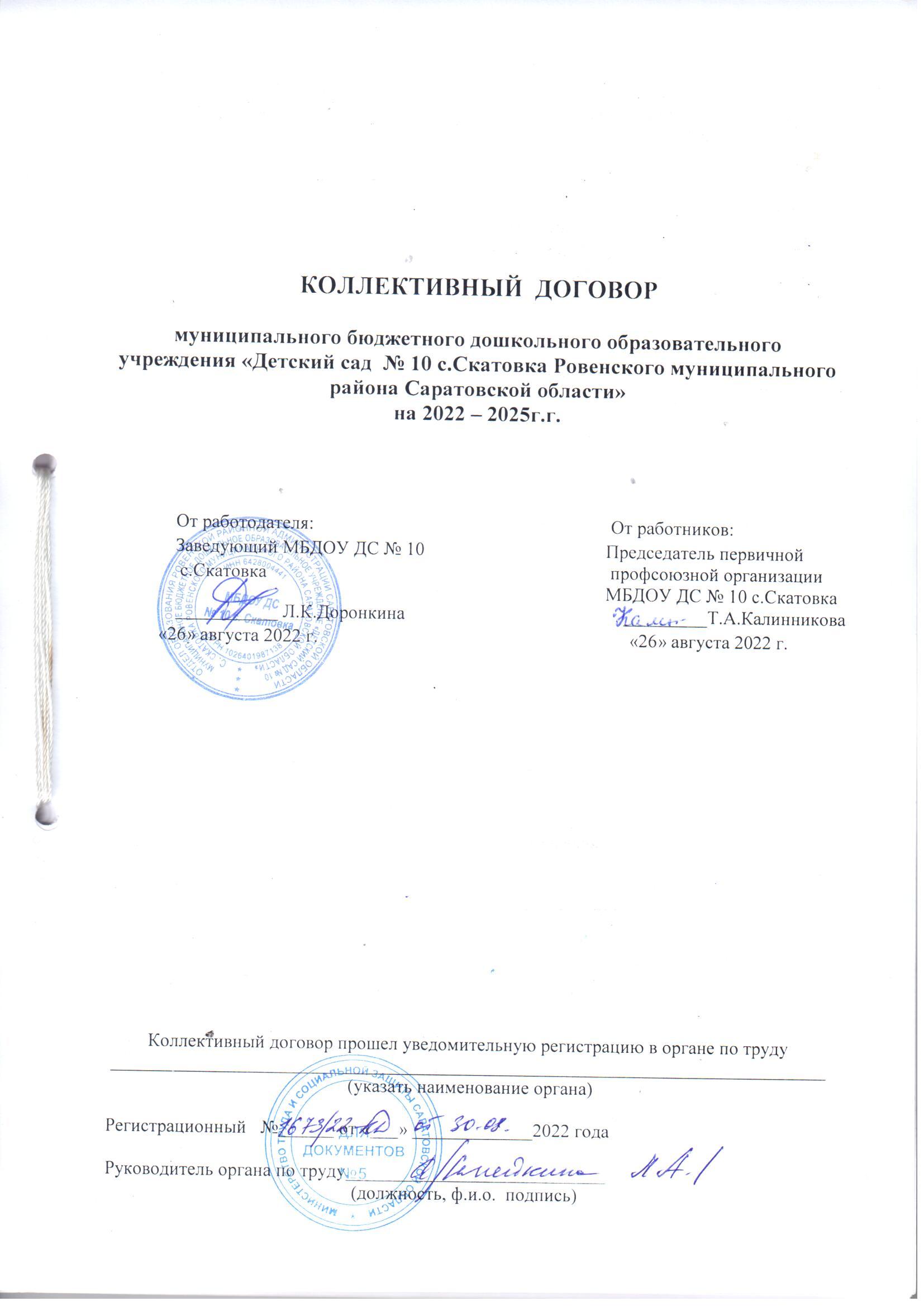                                                  Раздел I.  Общие положения.1.1.Настоящий коллективный договор между работодателем в лице заведующего МБДОУ «Детский сад № 10 с.Скатовка Ровенского муниципального района Саратовской области» Доронкиной Л.К. и работниками муниципального дошкольного образовательного учреждения в лице выборного органа первичной профсоюзной организации (председатель – Калинникова Т.А.), действующего на основании Устава Профсоюза работников народного образования и науки РФ, Положения первичной профсоюзной организации. Коллективный договор заключен в целях обеспечения льгот и преимуществ, более благоприятных по сравнению с установленными законами, иными нормативными правовыми актами, соглашениями. 1.2.Настоящий коллективный договор является правовым актом, регулирующим социально - трудовые, экономические и профессиональные отношения, заключаемый работниками и работодателями в лице их представителей (ст.40 ТК).1.3.Предметом настоящего Договора являются установленные законодательством, но конкретизированные дополнительные положения об условиях труда и его оплате, гарантии, компенсации и льготы, предоставляемые работодателем в соответствии с Трудовым кодексом РФ, иными нормативными правовыми актами, соглашениями (ст.41 ТК).1.4.Работодатель и трудовой коллектив признают выборный орган первичной профсоюзной организации, действующий на основании Устава, как единственный полномочный представительный орган работников МБДОУ «Детский сад № 10 с.Скатовка», защищающий их интересы при проведении коллективных переговоров, заключении и изменении коллективного договора.1.5.Изменения и дополнения в настоящий коллективный договор в течение срока его действия производятся по взаимному соглашению между руководителем организации и выборным органом первичной профсоюзной организации. Вносимые изменения и дополнения в текст коллективного договора не могут ухудшать положение работников по сравнению с прежним коллективным договором.1.6.Контроль исполнения положений коллективного договора осуществляется сторонами социального партнерства, их представителями.1.7.Для подведения итогов выполнения коллективного договора стороны обязуются проводить их обсуждение на собрании работников не реже одного раза в год.1.8.Локальные нормативные акты, содержащие нормы трудового права, принимаются по согласованию с выборным органом первичной профсоюзной организации.1.9.Ни одна из сторон не может в течение установленного срока его действия в одностороннем порядке прекратить выполнение принятых на себя обязательств.1.10.Коллективный договор вступает в силу с 26.08.2022 г. и действует до 26.08.2025 г.Заключившие коллективный договор стороны несут ответственность за выполнение принятых обязательств в порядке, установленном действующим законодательством.1.11.Коллективный договор сохраняет свое действие в случае изменения наименования учреждения, расторжения трудового договора с руководителем учреждения, реорганизации учреждения в форме преобразования.1.12.При реорганизации (слиянии, присоединении, разделении, выделении) учреждения коллективный договор сохраняет свое действие в течение всего срока реорганизации.1.13.При смене формы собственности учреждения коллективный договор сохраняет свое действие в течение трех месяцев со дня перехода прав собственности.При этом любая из сторон имеет право направить другой стороне предложения о заключении нового коллективного договора или продлении действия прежнего на срок до трех лет.1.14.При ликвидации учреждения коллективный договор сохраняет свое действие в течение всего срока проведения ликвидации.1.15.Стороны по договоренности имеют право продлить действие коллективного договора на срок не более трех лет.Данный коллективный договор устанавливает минимальные социально – экономические гарантии работников и не ограничивает права работодателя в расширении их при наличии собственного ресурсного обеспечения.Раздел II. Обеспечение занятости работников.2.Стороны договорились, что:2.1.Трудовые отношения между работником и работодателем регулируются трудовым договором, отраслевым соглашением и настоящим коллективным договором. Трудовой договор хранится у каждой из сторон. Работодатель не вправе требовать от работника выполнения работы, не обусловленной трудовым договором, условия трудового договора не могут ухудшать положение работника по сравнению с действующим трудовым законодательством. 	2.2.Работодатель обязуется:	2.2.1.Заключать трудовой договор с работником в письменной форме в двух экземплярах, каждый из которых подписывается работодателем и работником, один экземпляр под роспись передать работнику в день заключения.	Трудовой договор является основанием для издания приказа о приеме на работу.	2.2.2. До заключения трудового договора с работником ознакомить его под роспись с настоящим коллективным договором, Уставом учреждения, правилами внутреннего трудового распорядка и иными локальными нормативными актами, действующими в учреждении.	2.2.3. В трудовой договор включать обязательные условия, указанные в статье 57 ТК РФ.	При включении в трудовой договор дополнительных условий, они не должны ухудшать положение работника по сравнению с установленными трудовым законодательством и иными нормативными правовыми актами, содержащими нормы трудового права, соглашениями, локальными актами, коллективным договором.	По соглашению сторон в трудовой договор включать условия об испытании работника в целях его соответствия поручаемой работе.2.2.4. Заключать трудовой договор для выполнения работы, которая носит постоянный характер, на неопределенный срок. Срочный трудовой договор заключать только в случаях, предусмотренных ст.59 ТК РФ.2.2.5. Оформлять изменения условий трудового договора путем составления дополнительного соглашения между работником и работодателем, являющегося неотъемлемой частью заключенного ранее трудового договора, и с учетом положений настоящего коллективного договора.	2.2.6. Выполнять условия заключенного трудового договора.	2.2.7. Изменение определенных сторонами условий трудового договора, в том числе перевод на другую работу, производить только по письменному соглашению сторон трудового договора, за исключением случаев, предусмотренных частями второй и третьей ст.72.2 ТК РФ, ст.74 ТК РФ.	По инициативе работодателя производить изменение условий трудового договора без изменения трудовой функции работника в случае, когда по причинам, связанным с изменением организационных или технологических условий труда (изменение количества групп или воспитанников, проведение эксперимента, изменение образовательных программ и др.), определенные сторонами условия трудового договора не могут быть сохранены, с соблюдением положений ст. 74, 162 ТК РФ.	2.2.8.Применение дисциплинарного взыскания за невыполнение или ненадлежащее выполнение работником трудовых обязанностей производится после предоставления работодателю письменного объяснения работника. Не допускается применение дисциплинарных взысканий, не предусмотренных Трудовым кодексом РФ (ст.192 ТК РФ).Дисциплинарное расследование нарушений педагогическим работником норм профессионального поведения и (или) Устава образовательного учреждения может быть проведено только по поступившей на него жалобе, поданной в письменном виде. Копия жалобы должна быть вручена педагогическому работнику.Ход дисциплинарного расследования и принятое по его результатам решение могут быть преданы гласности только с согласия заинтересованного работника.	2.2.9. Сообщать выборному органу первичной профсоюзной организации не позднее, чем за два месяца до начала проведения соответствующих мероприятий по сокращению численности или штата работников и о возможном расторжении трудовых договоров с работниками в соответствии с п.2 ст.81 ТК РФ в письменной форме, а при массовых увольнениях работников – соответственно не позднее, чем за три месяца.	Массовым увольнением является высвобождение 3-х и более работников в течение 90 календарных дней.	2.2.10.Обеспечить преимущественное право на оставление на работе при сокращении штатов лиц с более высокой производительностью труда и квалификацией. При равной производительности и квалификации предпочтение на оставление на работе имеют:	- предпенсионного  возраста (за 2 года до пенсии);	- проработавшие, в учреждении свыше 20 лет;	- одинокие матери, имеющие детей до 16 лет;	- родители, воспитывающие детей- инвалидов до 18 лет;	- награжденные  государственными наградами в связи с педагогической  деятельностью;	- молодые специалисты,  не имеющие трудовой стаж.	2.2.11. Расторжение трудового договора в соответствии с п.п. 2,3 и 5 ст.81 ТК РФ с работником – членом профсоюза по инициативе работодателя может быть произведено только с предварительного согласия выборного органа первичной профсоюзной организации.Расторжение трудового договора в соответствии с п.п.2,3 и 5 ст.81 ТК РФ по инициативе работодателя с руководителем выборного органа первичной профсоюзной организации и его заместителями в течение двух лет после окончания срока их полномочий допускается только с предварительного согласия соответствующего вышестоящего выборного профсоюзного органа.2.2.12.Высвобождаемым работникам предоставляются гарантии и компенсации, предусмотренные действующим законодательством при сокращении численности штата (статья 178, 180 ТК РФ).2.2.13.При появлении новых рабочих мест в учреждении, в том числе и на определенный срок, обеспечивать приоритет в приеме на работу работников, добросовестно работавших в нем, ранее уволенных из учреждения в связи с сокращением численности или штата.2.2.14.Заключать с работниками договоры о повышении квалификации, переквалификации, профессиональном обучении без отрыва от производства, а также о направлении работников на переподготовку.2.2.15.Повышать квалификацию педагогических работников не реже чем один раз в три года.2.2.16.В случае высвобождения работников и одновременного создания рабочих мест осуществлять опережающее обучение высвобождаемых работников для трудоустройства на новых рабочих местах.2.2.17.В случае направления работника для повышения квалификации сохранять за ним место работы (должность) и  среднюю заработную плату по основному месту работы. 2.2.18.Предоставлять гарантии и компенсации работникам, совмещающим работу с успешным обучением в учреждениях высшего, среднего и начального профессионального образования при получении ими образования соответствующего уровня впервые, докторантам, аспирантам и соискателям в порядке, предусмотренном ст. 173-177 ТК РФ.2.2.19.Содействовать работнику, желающему повысить квалификацию, пройти переобучение и приобрести другую профессию.Предоставлять гарантии и компенсации, предусмотренные ст.173-176 ТК РФ, также работникам, получающим второе профессиональное образование соответствующего уровня в рамках прохождения профессиональной подготовки,  повышения квалификации, обучения вторым профессиям.2.2.20.Рассматривать все вопросы, связанные с изменением структуры работодателя, ее реорганизацией с участием выборного органа первичной профсоюзной организации.2.2.21.Не увольнять по сокращению штатов при любом экономическом состоянии работодателя следующие категории работников:- работников в период временной нетрудоспособности, а также во время пребывания работников в очередном отпуске, декретном, учебном отпуске;- женщин, имеющих детей до трех лет;- одиноких матерей или отцов, имеющих детей до 16-летнего возраста;- одновременно двух работников из одной семьи.2.3. Выборный орган первичной профсоюзной организации  обязуется:2.3.1.Осуществлять контроль за соблюдением работодателем действующего законодательства о труде при заключении, изменении и расторжении трудовых договоров с работниками.2.3.2. Инициировать формирование комиссии по трудовым спорам в организации и делегировать в эту комиссию наиболее компетентных представителей профсоюзной организации.2.3.3.Представлять в установленные сроки свое мотивированное мнение при расторжении работодателем трудовых договоров с работниками – членами профсоюза.2.3.4.Обеспечивать защиту и представительство работников – членов профсоюза в суде, комиссии по трудовым спорам при рассмотрении вопросов, связанных с заключением, изменением или расторжением трудовых договоров.2.3.5.Участвовать в разработке работодателем мероприятий по обеспечению полной занятости и сохранению рабочих мест. Раздел III. Время труда и время отдыха.3.Стороны пришли к соглашению о том, что:3.1.Режим рабочего времени образовательного учреждения определяется  Правилами  внутреннего  трудового  распорядка (Приложение № 1),  графиком работы сотрудников, согласованными с выборным органом первичной профсоюзной организации, а также условиями трудового договора, должностными инструкциями работников и обязанностями, возлагаемыми на них Уставом учреждения. 3.2. Режим работы учреждения с 08 ч. 00 мин. до 17 ч. 00 мин. Продолжительность рабочего времени обслуживающего персонала 40 часов в неделю.	3.3.Для работников устанавливается пятидневная непрерывная рабочая неделя с двумя выходными днями в неделю. Общим выходным днем является воскресенье.3.4.Неполное рабочее время – неполный рабочий день или неполная рабочая неделя устанавливаются  в следующих случаях (ст.93 ТК РФ):	-   по соглашению между работником и работодателем;	- по просьбе беременной женщины, одного из родителей (опекуна, попечителя, законного представителя), имеющего ребенка в возрасте до 14 лет (ребенка – инвалида до восемнадцати лет), а также лица, осуществляющего уход за больным членом семьи в соответствии с медицинским заключением.	3.5 Работодатель может привлекать работников к сверхурочным работам в соответствии со ст.99 ТК РФ только с предварительного согласия выборного органа первичной профсоюзной организации, письменного согласия самого работника.За работу в сверхурочное время оплату производить за первые 2 часа
в полуторном, а в последующие часы - в двойном размере.По желанию работника представлять ему дополнительное время отдыха, но не менее времени, отработанному сверхурочно.К работе в сверхурочное время не допускаются беременные женщины.Ненормированный рабочий день установлен следующим работникам:- заведующий.3.6. Привлечение работников к работе в выходные и нерабочие праздничные дни производится с их письменного согласия, при наличии письменного распоряжения руководителя, с учетом мнения выборного профсоюзного органа, в случае необходимости выполнения заранее непредвиденных работ, от срочного выполнения которых зависит в дальнейшем нормальная работа учреждения.Без согласия работников допускается их привлечение в случаях, определенных частью третьей ст.113 ТК РФ.Привлечение работников учреждения к выполнению работы, не предусмотренной Уставом учреждения, Правилами внутреннего трудового распорядка учреждения, должностными обязанностями, трудовым договором, допускается только по письменному распоряжению работодателя с письменного согласия работника, и с соблюдением ст.60, 97, 99 ТК РФ.3.7. В течение рабочего дня (смены) работнику предоставляется перерыв для отдыха и питания, время и продолжительность которого определяется Правилами внутреннего трудового распорядка. 3.8.Отпуск за первый год работы предоставляется работникам по истечении шести месяцев непрерывной работы в данной организации, за второй и последующий годы работы – в любое время рабочего года в соответствии с очередностью предоставления отпусков. Отдельным категориям работников отпуск может быть предоставлен и до истечения шести месяцев (ст.122 ТК РФ).Очередность предоставления оплачиваемых отпусков определяется ежегодно в соответствии с графиком отпусков, утверждаемым работодателем по согласованию с выборным органом первичной профсоюзной организации не позднее, чем за 2 недели до наступления календарного года.Педагогическим работникам предоставляется ежегодный основной оплачиваемый отпуск 42 календарных дней, обслуживающему персоналу – 28 календарных дней.О времени начала отпуска работник должен быть извещен не позднее, чем за две недели до его начала.Продление, перенесение, разделение и отзыв из него производится с согласия работника в случаях, предусмотренных ст.124-125 ТК РФ.3.9.Ежегодный оплачиваемый отпуск может быть продлен в случае временной нетрудоспособности работника, наступившей во время отпуска.Ежегодный оплачиваемый отпуск переносится на другой срок при несвоевременной оплате времени отпуска либо при предупреждении работника о начале отпуска позднее, чем за две недели.Исчисление среднего заработка для оплаты ежегодного отпуска производится в соответствии со ст.139 ТК РФ.Увольняемым работникам, выплачивается денежная компенсация за все неиспользованные отпуска.3.10. Стороны договорились о предоставлении дополнительного оплачиваемого отпуска:- председателю профкома за общественную работу – 3 календарных дней; - работнику, работающему без больничных листов – 3 календарных дня;- за длительный (свыше 15 лет) непрерывный стаж работы в данном учреждении – 1 календарный день;- рождении ребенка – 1 календарный день;- бракосочетании детей - 1 календарный день;- бракосочетание работника – 3 календарных дня;- похоронах близких родственников (родители, дети, бабушки, дедушки и внуки) – 3 календарных дня; - за ненормированный рабочий день - 7 дней.Работодатель с учетом своих производственных и финансовых возможностей может самостоятельно устанавливать другие дополнительные отпуска для работников в порядке и на условиях, определенных по согласованию с выборным органом первичной профсоюзной организации.При исчислении общей продолжительности ежегодного оплачиваемого отпуска дополнительные оплачиваемые отпуска суммируются с ежегодным основным оплачиваемым отпуском.3.11. Предоставлять педагогическим работникам не реже чем через каждые 10 лет непрерывной преподавательской работы длительный отпуск сроком до одного года в порядке и на условиях, определенными учредителем и (или) Уставом учреждения (п.5 ст.55 Закона РФ «Об образовании», ст.335 ТК РФ) в порядке и на условиях, определенными Положением (Приложение №2).3.12.Отпуска без сохранения заработной платы предоставляются работнику по семейным обстоятельствам и другим уважительным причинам, продолжительность их определяется по соглашению между работником и работодателем.3.13.Работодатель обязуется предоставить отпуск без сохранения заработной платы, на основании письменного заявления работника, помимо указанных в ст.128 ТК РФ следующим работникам:- родителям, имеющим детей в возрасте до 14 лет – 14 календарных дней;- в связи с переездом на новое место жительство- 1 день;- при праздновании свадьбы детей – 2 календарных дня;- для проводов детей на военную службу – 2 календарных дня;- неожиданного тяжелого заболевания близкого родственника – 2 календарных дня;-родителям и женам (мужьям) военнослужащих, погибших или умерших вследствие ранения, контузии или увечья, полученных при исполнении обязанностей военной службы, либо вследствие заболевания связанного с прохождением военной службы – до 14 календарных дней в году;- работающим инвалидам – до 60 календарных дней в году.IV. Оплата и нормирование труда	  Стороны договорились:	4.1. Заработная плата – это вознаграждение за труд в зависимости от квалификации работника, сложности, количества, качества и условий выполняемой работы, а также компенсационные и стимулирующие выплаты.	4.2. Оплата труда в  МБДОУ «Детский сад  № 10 с.Скатовка» осуществляется в соответствии с Положением об оплате труда, которое разрабатывается и утверждается руководителем учреждения по согласованию с выборным профсоюзным органом и является Приложением  к настоящему коллективному договору (Приложение №3). 	Положение об оплате труда дошкольного учреждения разрабатывается в соответствии с  Решением  Саратовской городской Думы  от 30.10.2008 № 32-354 «О новой системе оплаты труда и стимулирования работников муниципальных образовательных учреждений, за исключением педагогических работников, непосредственно осуществляющих учебный процесс, и руководящих работников общеобразовательных учреждений,  в городе Саратове».	4.3. Заработная плата работников (без учета премий и иных стимулирующих выплат) учреждения, устанавливаемая в соответствии с решением муниципальных органов самоуправления, не может быть меньше заработной платы (без учета премий и иных стимулирующих выплат), выплачиваемой до введения новых систем оплаты труда, при условии сохранения объёма должностных обязанностей работников и выполнения ими работ той же квалификации. 	Заработная плата работника, полностью отработавшего норму рабочего времени и выполнившего норму труда (трудовые обязанности), не может быть ниже минимального размера оплаты труда, установленного на территории Саратовской области региональным соглашением.Заработная плата максимальным размером не ограничивается. 4.4.Должностные оклады педагогических работников устанавливаются по профессиональным квалификационным группам в зависимости от стажа, образования,  квалификационной категории, присвоенной по результатам аттестации. 	4.5. Объем средств на выплаты стимулирующего характера устанавливается в размере не менее 15% фонда оплаты труда учреждения. 4.6. Изменение размеров должностных окладов производится:- при увеличении стажа педагогической работы, стажа работы по специальности - со дня достижения соответствующего стажа, если документы находятся в образовательном учреждении, или со дня представления документа о стаже, дающем право на повышение размера ставки (оклада) заработной платы;- при получении образования или восстановлении документов об образовании - со дня представления соответствующего документа;- при присвоении квалификационной категории - со дня вынесения решения аттестационной комиссией;При наступлении у работника права на изменение размера должностного оклада в период пребывания его в ежегодном или другом отпуске, а также в период его временной нетрудоспособности, выплата заработной платы производится со дня окончания отпуска или временной нетрудоспособности.4.7. Устанавливается следующий перечень видов выплат стимулирующего характера:- за интенсивность и высокие результаты труда по итогам работы (1 раз в  полугодие);- за качество выполняемых работ (1 раз в полугодие);- при наличии экономии фонда оплаты труда единовременное премирование осуществляется  приказом руководителя  учреждения за работу и результаты, не связанные с трудовыми функциями работника  или выполняемые по специальному распоряжению руководителя образовательного учреждения или добровольно (достижение специальных показателей). Размеры, порядок и условия осуществления выплат стимулирующего характера по результатам труда, включая показатели эффективности труда работников учреждения, определяются работодателем по согласованию с профсоюзным комитетом учреждения и являются приложением № 3 к Положению  об оплате труда. 4.8. Оплата труда работников, занятых по совместительству, а также на условиях неполного рабочего дня или неполной рабочей недели, производится пропорционально отработанному времени, либо в зависимости от выполненного объема работ. Определение размеров заработной платы по основной должности, а также по должности, занимаемой в порядке совместительства, производится по каждой из должностей.Руководитель обязуется:4.10. Выплачивать работникам заработную плату в денежной форме  не реже чем каждые полмесяца в следующие дни: (11) и (26) числа.При совпадении дня выплаты с выходным и нерабочим праздничным днем выплата заработной платы производится накануне этого дня.4.11. Обеспечивать выплату минимального размера оплаты труда, устанавливаемого на федеральном уровне.4.12. Заработная плата, не полученная в связи со смертью работника, выдается членам его семьи или лицу, находившемуся на иждивении умершего в день его смерти, не позднее недельного срока со дня подачи документов.4.13. Оплата труда воспитателей при замещении временно отсутствовавших работников по болезни и другим причинам, производится дополнительно за работу по совместительству или за расширение зоны обслуживания.4.14. В случае задержки выплаты заработной платы на срок более 15 дней работник имеет право, известив работодателя в письменной форме, приостановить работу на весь период до выплаты задержанной суммы, кроме случаев, предусмотренных законодательством.	При нарушении установленного срока выплаты заработной платы, оплаты отпуска, выплат при увольнении и других выплат, причитающихся работнику, в том числе в случае приостановки работы, выплатить эти суммы с уплатой процентов (денежной суммы)  в размере не ниже 1/500 действующей в это время ключевой ставки ЦБ РФ.Работодатель возмещает весь неполученный работниками заработок в связи с приостановкой работы по причине задержки выплаты зарплаты.4.15. Время простоя по вине работодателя или по причинам, не зависящим от работодателя или его представителя, оплачивать из расчета не ниже средней заработной платы.4.16. Ежемесячно выдавать всем работникам  перед получением заработной платы расчетные листки, утвержденные работодателем по согласованию с  выборным органом первичной профсоюзной организации.4.17. За выполнение работы, не свойственной должностным обязанностям, производить оплату согласно трудовому договору или предоставлять дополнительный день отдыха по договоренности с работником.4.18.  Оплату отпуска производить не позднее, чем за три дня до его начала. 4.19. Работникам учреждения устанавливаются выплаты компенсационного характера в соответствии со 372 Трудового кодекса Российской Федерации и Положением об оплате труда учреждения.4.20. О введении новых условий оплаты труда или изменении условий оплаты труда извещать работников не позднее, чем за два месяца. Выплачивать работнику учреждения разницу в заработной плате по сравнению с заработной платой до введения новой системы оплаты труда в соответствии с требованием пункта 4.3. настоящего коллективного договора.4.21. Сохранять за работниками, участвовавшими в забастовке из-за невыполнения настоящего коллективного договора, отраслевого тарифного, регионального и территориального соглашений по вине работодателя или органов власти, заработную плату в полном размере.Раздел V. Социальные гарантии и льготы.5. Стороны пришли к соглашению о том, что:5.1. Гарантии и компенсации работникам предоставляются в следующих случаях:- при приеме на работу (ст.64,  220, 287, 259, 262 ТК РФ);- при переводе на другую работу (ст.72, 72.1, 72.2, 73, 74 ТК РФ);- при увольнении (ст. 178, 179, 180, 82 ТК РФ);- при оплате труда (ст.142, 256 ТК РФ);- при направлении в служебные командировки (ст. 167-168 ТК РФ);- при совмещении работы с обучением (173, 174, 177 ТК РФ);- при вынужденном прекращении работы по вине работодателя (ст. 405, 157, 414 ТК РФ);- при предоставлении ежегодного оплачиваемого отпуска (ст. 116-119, 123-128 ТК РФ);- в связи с задержкой выдачи трудовой книжки при увольнении;- в других случаях, предусмотренных действующим законодательством.5.2. Работодатель обязуется:5.2.1.обеспечить права работников на обязательное социальное страхование и осуществлять обязательное социальное страхование работников в порядке, установленном федеральными законами (ст.2 ТК РФ);5.2.2.обеспечить обязательное медицинское страхование работающих, с выдачей полисов по медицинскому страхованию;5.2.3.своевременно перечислять средства в страховые фонды в размерах, определяемых законодательством.5.2.4.соблюдать и предоставлять согласно ст.ст.173-177 ТК РФ гарантии и компенсации работникам, совмещающим работу с обучением. - работникам, направленным на обучение работодателем или поступающим самостоятельно в имеющие государственную аккредитацию образовательные учреждения высшего профессионального образования независимо от их организационно-правовых форм по заочной и очно-заочной (вечерней) формам обучения, успешно обучающимся в этих учреждениях, работодатель предоставляет дополнительные отпуска с сохранением среднего заработка;5.2.5.Выплачивать педагогическим работникам, работникам выполняющим педагогическую работу на условиях совместительства и не получающим по основной работе, компенсацию на книгоиздательскую продукцию и периодические издания в размере, предусмотренном действующим законодательством.Раздел VI. Охрана труда и здоровья6.1. Работодатель обязуется:6.1.1.Обеспечить право работников учреждения на здоровые и безопасные условия труда, внедрение современных средств безопасности труда, предупреждающих производственный травматизм и возникновение профессиональных заболеваний работников (ст. 219 ТК РФ).Для реализации этого права ежегодно заключать соглашение Приложение №4 по охране труда с определением в нем организационных и технических мероприятий по охране и безопасности труда, сроков их выполнения, ответственных должностных лиц. 6.1.2. Провести в учреждении специальную оценку условий труда и по ее результатам осуществлять работу по охране и безопасности труда в порядке и сроки, установленные с учетом мнения (по согласованию) с выборным органом первичной профсоюзной организации, с последующей сертификацией. 6.1.3.В состав комиссии по СОУТ в обязательном порядке включать членов выборного органа первичной профсоюзной организации и комиссии по охране труда.6.1.4. Проводить со всеми поступающими на работу, а также переведенными на другую работу работниками учреждения обучение и инструктаж по охране труда, сохранности жизни и здоровья детей, безопасным методам и приемам выполнения работ, оказанию первой помощи пострадавшим.Организовывать проверку знаний работников учреждения по охране труда на начало учебного года.6.1.5. Обеспечивать наличие нормативных и справочных материалов по охране труда, правил, инструкций, журналов инструктажа и других материалов за счет учреждения.6.1.6. Обеспечивать работников специальной одеждой, обувью и другими средствами индивидуальной защиты, а также моющими и обезвреживающими средствами в соответствии с отраслевыми нормами и утвержденными перечнями профессий и должностей.6.1.7. Обеспечивать приобретение, хранение, стирку, сушку, дезинфекцию и ремонт средств индивидуальной защиты, спецодежды и обуви  за счет работодателя.6.1.8. Обеспечивать обязательное социальное страхование всех работающих по трудовому договору от несчастных случаев на производстве и профессиональных заболеваний в соответствии с федеральным законом.6.1.9. Проводить своевременное расследование несчастных случаев на производстве в соответствии с  действующим законодательством и вести их учет.6.1.10.Сохранять место работы (должность) и средний заработок за работниками учреждения на время приостановления работ органами государственного надзора и контроля за соблюдением трудового законодательства  вследствие нарушения требований охраны труда не по вине работника (ст. 220 ТК РФ).6.1.11.В случае отказа работника от работы при возникновении опасности для его жизни и здоровья вследствие  невыполнения работодателем нормативных требований по охране труда, предоставить работнику другую работу на время устранения такой опасности либо оплатить возникший по этой причине простой в размере среднего заработка.6.1.12.Разработать и утвердить инструкции по охране труда на каждое рабочее место  с учетом мнения  с выборным органом первичной профсоюзной организации.6.1.13.Обеспечивать соблюдение работниками требований, правил и инструкций по охране труда.6.1.14.Создать в учреждении  комиссию по охране труда, в состав которой на паритетной основе должны входить члены выборного органа первичной профсоюзной организации.6.1.15.Осуществлять совместно с выборным органом первичной профсоюзной организации (уполномоченным по охране труда выборного органа первичной профсоюзной организации) контроль за состоянием условий и охраны труда, выполнением соглашения по охране труда.6.1.16.Оказывать содействие техническим инспекторам труда Профсоюза работников народного образования и науки РФ, членам комиссий по охране труда, уполномоченным (доверенным лицам) по охране труда в проведении контроля за состоянием охраны труда в учреждении. В случае выявления ими нарушения прав работников на здоровые и безопасные условия труда принимать меры к их устранению.6.1.17.Обеспечить прохождение бесплатных обязательных предварительных и периодических медицинских осмотров (обследований) работников.6.1.18.Обеспечить предоставление дополнительного отпуска за работу во вредных и опасных условиях труда:          -повару  (за работу в горячем цеху) – 7 календарных дней,           -работникам, имеющим ненормированный рабочий день (заведующий, завхоз) – 7 календарных дней.6.1.19.Вести учет средств социального страхования на организацию лечения и отдыха работников и их детей. 6.1.20.Один раз в полгода информировать коллектив учреждения о расходовании средств социального страхования на оплату пособий, больничных листов, лечение и отдых.6.2. Работник в области охраны труда обязан:6.2.1.Соблюдать требования охраны труда, установленные законами и иными нормативными правовыми актами, а также правилами и инструкциями по охране труда.6.2.2.Правильно применять средства индивидуальной и коллективной защиты.6.2.3.Проходить обучение безопасным методам и приемам выполнения работ, оказанию первой помощи при несчастных случаях на производстве, инструктаж по охране труда, стажировку на рабочем месте, проверку знаний требований охраны труда.6.2.5.Извещать немедленно своего непосредственного или вышестоящего руководителя о любой ситуации, угрожающей жизни и здоровью людей, о каждом несчастном случае, происшедшем на производстве, или об ухудшении состояния своего здоровья, в том числе о проявлении признаков острого заболевания (отравления).6.3.Работник имеет право отказаться от выполнения работы в случае возникновения на рабочем месте ситуации, угрожающей жизни и здоровью работника, а также при не обеспечении необходимыми средствами индивидуальной и коллективной защиты до устранения выявленных нарушений.Раздел VII. Гарантии  профсоюзной деятельности.	7.1.Работодатель и профсоюзная организация строят свои взаимоотношения на принципах социального партнерства, сотрудничества, уважения взаимных интересов и в соответствии с Конституцией Российской Федерации, Трудовым кодексом РФ, Федеральным законом «О профессиональных союзах, их правах и гарантиях деятельности» и другими законодательными актами.	7.2.Работодатель признает, что выборный орган первичной профсоюзной организации является полномочным представителем работников  по вопросам:	7.2.1.Защиты социально-трудовых прав и интересов работников (ст.29 ТК, ст.11 Федерального закона «О профессиональных союзах, их правах и гарантиях деятельности»);	7.2.2.Ведения коллективных переговоров, заключения коллективного договора и контроля  за его выполнением;	7.2.3.Соблюдения законодательства о труде;	7.2.4.Участия в урегулировании индивидуальных и коллективных трудовых споров.	7.2.5.Работодатель, должностные лица работодателя обязаны оказывать содействие выборному органу первичной профсоюзной организации в их деятельности (ст.377 ТК РФ).	7.2.6.В целях создания условий для успешной деятельности профсоюзной организации и ее выборного органа  в соответствии с Трудовым кодексом РФ, Федеральным законом РФ «О профессиональных союзах, их правах и гарантиях деятельности», другими федеральными законами настоящим коллективным договором работодатель обязуется:- соблюдать права профсоюзов, установленные законодательством и настоящим коллективным договором (глава 58 ТК РФ);- не препятствовать представителям профсоюзов, посещать рабочие места, на которых работают члены профсоюзов, для реализации уставных задач и представленных законодательством прав (ст.370 ТК РФ части 3-5, п.5 ст.11 Федерального закона «О профессиональных союзах, их правах и гарантиях деятельности»);- безвозмездно предоставлять выборному органу первичной профсоюзной организации, помещения как для работы самого органа, так и для проведения заседаний, собраний, хранения документов, а также предоставить возможность размещения информации в доступном для всех работников месте. - осуществлять техническое обслуживание оргтехники и компьютеров, множительной техники, обеспечить унифицированными программными продуктами, необходимыми для уставной деятельности выборного органа первичной профсоюзной организации. При этом хозяйственное содержание, ремонт, отопление, освещение, уборка, охрана указанных объектов осуществляются организацией;7.3. Работодатель обязуется:	7.3.1. Не допускать  ограничение гарантированных законом социально-трудовых и иных прав и свобод, принуждение, увольнение или иная форма воздействия в отношении любого работника в связи с его членством в профсоюзе или профсоюзной деятельностью.	7.3.2.Увольнение  работника, являющегося членом профсоюза, по пункту 2, пункту 3 и пункту 5 статьи 81 ТК РФ  проводить с учетом мотивированного мнения  выборного органа первичной профсоюзной организации в порядке, определенном ст.82, 373 ТК РФ.7.3.3.Обеспечивать ежемесячное бесплатное перечисление на счет профсоюзной организации членских профсоюзных взносов из заработной платы работников, являющихся членами профсоюза, при наличии их письменных заявлений.Членские профсоюзные взносы перечисляются на счет первичной профсоюзной организации в день выплаты заработной платы. Задержка перечисления средств не допускается.	7.3.4.В случае если работник уполномочил выборный орган первичной профсоюзной организации представлять его интересы во взаимоотношениях с работодателем, то на основании его письменного заявления ежемесячно перечислить на счет профсоюзной организации денежные средства из всей заработной платы работника в размере 1%.	7.3.5.Освобождать от работы с сохранением среднего заработка председателя первичной профсоюзной организации на время участия в качестве делегатов созываемых Профсоюзом съездов, конференций, а также делегатов для участия в работе выборных органов Профсоюза, проводимых им семинарах, совещаниях и других мероприятий.7.3.6.Предоставлять первичному органу профсоюзной организации необходимую информацию по любым вопросам труда и социально-экономического развития учреждения.7.3.7.Членов выборного органа первичной профсоюзной организации включать в состав комиссий учреждения по аттестации педагогических работников, специальной оценке условий труда, охране труда, социальному страхованию и других.	7.3.8.По согласованию с выборным органом первичной профсоюзной организации рассматривать следующие вопросы:расторжение трудового договора с работниками, являющимися членами профсоюза, по инициативе работодателя (ст.82, 374 ТК РФ);привлечение к сверхурочным работам (ст.99 ТК РФ);разделение рабочего времени на части (ст.105 ТК РФ);запрещение работы в выходные и нерабочие праздничные дни (ст.113 ТК РФ);очередность предоставления отпусков (ст.123 ТК РФ);установление заработной платы (ст.135 ТК РФ);применение систем нормирования труда (ст.159 ТК РФ);массовые увольнения (ст.180 ТК РФ);установление перечня должностей работников с ненормированным рабочим днем (ст.101 ТК РФ) утверждение Правил внутреннего трудового распорядка (ст.190 ТК РФ);создание комиссий по охране труда (ст.218 ТК РФ);составление графиков сменности (ст.103 ТК РФ);утверждение формы расчетного листка (ст.136 ТК РФ);установление размеров повышенной заработной платы за вредные и (или) опасные и иные особые условия труда (ст.147 ТК РФ);размеры повышения заработной платы в ночное время (ст.154 ТК РФ);применение и снятие дисциплинарного взыскания до истечения 1 года со дня его применения (ст.193,194 ТК РФ);определение форм профессиональной подготовки, переподготовки и повышения квалификации работников, перечень необходимых профессий и специальностей (ст.196 ТК РФ);установление сроков выплаты заработной платы работникам (ст.136 ТК РФ) и другие вопросы.7.3.9.Предоставлять возможность выборному органу первичной профсоюзной организации, его представителям, комиссиям, профсоюзным инспекторам труда осуществлять контроль  за соблюдением трудового законодательства, и иных нормативных правовых актов, содержащих нормы трудового права, выполнением условий коллективного договора, соглашений, обеспечением безопасных условий и охраны труда.В недельный срок сообщать им о результатах рассмотрения требований об устранении выявленных нарушений.Раздел VIII. Обязательства выборного органа первичной профсоюзной организации.	8.Выборный орган первичной профсоюзной организации обязуется:	8.1.Представлять и защищать права и интересы работников по социально-трудовым вопросам в соответствии с Федеральным законом «О профессиональных союзах, их правах и гарантиях деятельности» и ТК РФ.	Представлять во взаимоотношениях с работодателем интересы работников, не являющихся членами профсоюза, в случае, если они уполномочили выборный орган первичной профсоюзной организации представлять их интересы и перечисляют ежемесячно денежные средства из заработной платы на счет первичной профсоюзной организации.	8.2.Осуществлять контроль за соблюдением работодателем и его представителями трудового законодательства и иных нормативных правовых актов, содержащих нормы трудового права.	8.3.Осуществлять контроль за правильностью ведения и хранения трудовых книжек работников, за своевременностью внесения в них записей, в  том числе при присвоении квалификационных категорий по результатам аттестации работников.	8.6.Представлять и защищать трудовые права членов профсоюза в комиссии по трудовым спорам и суде.	8.7. Организовывать совместно с администрацией правовое просвещение работников.8.8.Осуществлять совместно с комиссией по социальному страхованию контроль за своевременным назначением и выплатой работникам пособий по обязательному социальному страхованию.	8.9.Осуществлять общественный контроль за своевременным и полным перечислением страховых платежей в фонд обязательного медицинского страхования.	8.10.Осуществлять контроль за правильностью и своевременностью предоставления работникам отпусков и их оплаты.	8.11.Участвовать в работе комиссий учреждения по тарификации, аттестации педагогических работников, специальной оценки условий труда, охране труда и других.	8.12.Осуществлять контроль за соблюдением порядка проведения аттестации педагогических  работников учреждения.	8.13.Оказывать ежегодно материальную помощь работникам в случаях тяжелой болезни, стихийного бедствия, смерти близкого человека.	8.14.Проводить выверку своевременности перечисления удержанных с работников профсоюзных взносов.	8.15.Направлять Учредителю  учреждения заявление о нарушении руководителем учреждения, его заместителями законов и иных нормативных актов о труде, условий коллективного договора, соглашения с требованием о применении мер дисциплинарного взыскания вплоть до увольнения (ст.195 ТК РФ).	8.16. Проводить разъяснительную работу среди членов профсоюза о их правах и льготах, о роли профсоюза в защите трудовых, социальных прав и профессиональных интересов членов профсоюза.	8.17.Осуществлять систематическое поощрение молодежного профсоюзного актива, ведущего эффективную общественную работу.8.18.Информировать членов профсоюза о своей работе, деятельности выборных органов вышестоящих организаций профсоюза.8.19.Добиваться от работодателя приостановки (отмены) управленческих решений, противоречащих законодательству о труде, охране труда, обязательствам коллективного договора, соглашениям, принятия локальных актов без необходимого согласования с выборным органом первичной профсоюзной организации (ст.8, 371, 372 ТК РФ).                            Раздел IX.   Обязательное пенсионное страхование работников.7.1. В целях обеспечения права работников на обязательное пенсионное страхование, в том числе страховую и накопительную части трудовой пенсии по старости, страховую и накопительную пенсии по инвалидности, страховую часть трудовой пенсии по случаю потери кормильца в соответствии с ФЗ от 15.12.2001. № 167 – «Об обязательном пенсионном страховании в РФ» работодатель обязан:-  производить уплату сумм авансовых платежей по страховым взносам в бюджет  Пенсионного       фонда РФ ежемесячно в срок, установленный для получения в банке средств на оплату труда за истекший месяц или в день перечисления денежных средств на оплату труда со счетов страхователя на счета работников, но не позднее 15 числа месяца, следующего за месяцем, за который начислены страховые взносы;- организовать и содействовать работе комиссии по внедрению на предприятии ФЗ «Об обязательном пенсионном страховании в РФ».-  вести учет, связанный с начислением и перечислением страховых взносов в указанный бюджет отдельно в отношении каждой части страхового взноса (на страховую, накопительную части пенсии) по каждому работнику, в пользу которого осуществлялись выплаты;- предоставлять  в соответствующие органы Пенсионного фонда РФ документы, необходимые для введения индивидуального (персонифицированного) учета, а также для назначения и выплаты обязательного страхового обеспечения;- информировать работников о начисленных и уплаченных в их пользу страховых взносах;- предоставить работникам копии индивидуальных сведений, предоставляемых в территориальные органы Пенсионного фонда России.Раздел X.  Контроль  за  выполнением коллективного договора. Ответственность сторон коллективного договора.9. Стороны договорились:9.1.Совместно разработать план мероприятий по реализации настоящего коллективного договора на текущий год и отчитываться на общем собрании работников об их выполнении.9.2.Работодатель в течение семи дней  со дня подписания коллективного договора направляет его в орган по труду для уведомительной регистрации.9.3.Разъяснять условия коллективного договора среди работников образовательного учреждения.9.4.Проводить организаторскую работу по обеспечению выполнения всех условий коллективного договора.9.5.Представлять друг другу необходимую информацию в целях обеспечения надлежащего контроля за выполнением условий коллективного договора не позднее одного месяца со дня получения соответствующего запроса (ст.51, 54 ТК РФ).9.6.В случае нарушения или невыполнения обязательств, предусмотренных коллективным договором виновная сторона или виновные лица несут ответственность в порядке, предусмотренном законодательством (ст. 54, 55, 195 ТК РФ, ст.5.29, 5.27, 5.31 КОАП).9.7.Затраты, связанные с участием в коллективных переговорах, оплату услуг специалистов, экспертов производить за счет работодателя.9.8. По требованию выборного органа первичной профсоюзной организации работодатель обязан принять меры дисциплинарного взыскания вплоть до увольнения к руководящим работникам и его заместителям, если они нарушают трудовое законодательство, не выполняют обязательств по коллективному договору (ст. 195 ТК РФ, часть вторая п.2 ст.30 Федерального закона о профсоюзах).Коллективный договор с Приложениями принят на общем собрании работников дошкольного образовательного учреждения «26» августа 2022 года.ПРИЛОЖЕНИЯк коллективному договоруПравила внутреннего трудового распорядкаПоложение об оплате труда Положение о распределении стимулирующей части оплаты трудаРасчетный листокСоглашение по охране трудаНормы бесплатной выдачи специальной одежды, специальной обуви и других средств индивидуальной защиты работникамПеречень работников с ненормированным рабочим днем, которым предоставляется дополнительный отпускПриложение №1			к коллективному договору	 ПРАВИЛА ВНУТРЕННЕГО ТРУДОВОГО РАСПОРЯДКА ДЛЯ РАБОТНИКОВ МБДОУ «Детский сад № 10 с.Скатовка  Ровенского муниципального района Саратовской области1.	Общие положения1.1.	Трудовые отношения работников МБДОУ регулируются Трудовым кодексом Российской Федерации.1.2.	Настоящие  Правила внутреннего трудового распорядка, конкретизируя ст.21 ТК РФ, устанавливают взаимные права и обязанности работодателя и работников, ответственность за их соблюдение и исполнение.1.3.	Индивидуальные обязанности работников предусматриваются в заключаемых с ними трудовых договорах.1.4.	Текст Правил внутреннего трудового распорядка вывешивается в организации на видном месте.2.	Основные права и обязанности работодателя:Работодатель имеет право:заключать, изменять и расторгать трудовые договоры с работниками в порядке и на условиях, которые установлены Трудовым кодексом РФ, иными федеральными законами;вести коллективные переговоры и заключать коллективные договоры;поощрять работников за добросовестный эффективный труд;требовать от работников исполнения ими трудовых обязанностей и бережного отношения к имуществу работодателя (в том числе к имуществу третьих лиц, находящемуся у работодателя, если работодатель несет ответственность за сохранность этого имущества) и других работников, соблюдения правил внутреннего трудового распорядка;привлекать работников к дисциплинарной и материальной ответственности в порядке, установленном Трудовым кодексом, иными федеральными законами;принимать локальные нормативные акты;создавать объединения работодателей в целях представительства и защиты своих интересов и вступать в них;Работодатель обязан:- соблюдать трудовое законодательство и иные нормативные правовые акты, содержащие нормы трудового права, локальные нормативные акты, условия коллективного договора, соглашений и трудовых договоров;- предоставлять работникам работу, обусловленную трудовым договором;- обеспечивать безопасность и условия труда, соответствующие государственным нормативным требованиям охраны труда;- обеспечивать работников оборудованием, инструментами, технической документацией и иными средствами, необходимыми для исполнения ими трудовых обязанностей;- обеспечивать работникам равную оплату за труд равной ценности;- выплачивать в соответствии с Трудовым кодексом, коллективным договором, трудовыми договорами в полном размере причитающуюся работникам заработную плату в следующие дни: 11 и 26;- вести коллективные переговоры, а также заключать коллективный договор в порядке, установленном Трудовым кодексом;- предоставлять представителям работников полную и достоверную информацию, необходимую для заключения коллективного договора, соглашения и контроля за их выполнением;- знакомить работников под роспись с принимаемыми локальными нормативными актами, непосредственно связанными с их трудовой деятельностью;- своевременно выполнять предписания федерального органа исполнительной власти, уполномоченного на проведение государственного надзора и контроля за соблюдением трудового законодательства и иных нормативных правовых актов, содержащих нормы трудового права, других федеральных органов исполнительной власти, осуществляющих функции по контролю и надзору в установленной сфере деятельности, уплачивать штрафы, наложенные за нарушения трудового законодательства и иных нормативных правовых актов, содержащих нормы трудового права;- рассматривать представления соответствующих профсоюзных органов, иных избранных работниками представителей о выявленных нарушениях трудового законодательства и иных актов, содержащих нормы трудового права, принимать меры по устранению выявленных нарушений и сообщать о принятых мерах указанным органам и представителям;- создавать условия, обеспечивающие участие работников в управлении организацией в предусмотренных Трудовым кодексом РФ, иными федеральными законами и коллективным договором формах;- обеспечивать бытовые нужды работников, связанные с исполнением ими трудовых обязанностей;- осуществлять обязательное социальное страхование работников в порядке, установленном федеральными законами;- возмещать вред, причиненный работникам в связи с исполнением ими трудовых обязанностей, а также компенсировать моральный вред в порядке и на условиях, которые установлены Трудовым кодексом, другими федеральными законами и иными нормативными правовыми актами РФ;-исполнять иные обязанности, предусмотренные трудовым законодательством и иными нормативными правовыми актами, содержащими нормы трудового права, коллективным договором, соглашениями, локальными нормативными актами и трудовыми договорами.3.	Основные права и обязанности работника дошкольной образовательной организации.Работник имеет право на:- заключение, изменение и расторжение трудового договора в порядке и на условиях, которые установлены Трудовым кодексом РФ, иными федеральными законами;- предоставление ему работы, обусловленной трудовым договором;- рабочее место, соответствующее государственным нормативным требованиям охраны труда и условиям, предусмотренным коллективным договором;- своевременную и в полном объеме выплату заработной платы в соответствии со своей квалификацией, сложностью труда, количеством и качеством выполненной работы;- отдых, обеспечиваемый установлением нормальной продолжительности рабочего времени, сокращенного рабочего времени для отдельных профессий и категорий работников, предоставлением еженедельных выходных дней, нерабочих праздничных дней, оплачиваемых ежегодных отпусков;- полную достоверную информацию об условиях труда и требованиях охраны труда на рабочем месте;- профессиональную подготовку, переподготовку и повышение своей квалификации в порядке, установленном Трудовым кодексом РФ, иными федеральными законами;- объединение, включая право на создание профессиональных союзов и вступление в них для защиты своих трудовых прав, свобод и законных интересов;- участие в управлении организацией в предусмотренных Трудовым кодексом РФ, иными федеральными законами и коллективным договором формах;- ведение коллективных переговоров и заключение коллективных договоров и соглашений через своих представителей, а также на информацию о выполнении коллективного договора, соглашений;- защиту своих трудовых прав, свобод и законных интересов всеми не запрещенными законом способами;- разрешение индивидуальных и коллективных трудовых споров, включая право на забастовку, в порядке, установленном Трудовым кодексом РФ, иными федеральными законами;- возмещение вреда, причиненного ему в связи с исполнением трудовых обязанностей, и компенсацию морального вреда в порядке, установленном Трудовым кодексом РФ, иными федеральными законами;- обязательное социальное страхование в случаях, предусмотренных федеральными законами;- на получение квалификационной категории при успешном прохождении аттестации в соответствии с Типовым положением об аттестации педагогических и руководящих работников государственных, муниципальных  образовательных организаций;- получение в установленном порядке досрочной страховой  пенсии по старости в связи с педагогической деятельностью работников; бесплатную жилую площадь с отоплением и освещением в сельской местности, рабочих поселках (поселках городского типа);- первоочередное в установленном порядке предоставление жилой площади;- длительный отпуск сроком до одного года не реже, чем через каждые 10 лет непрерывной преподавательской работы в порядке и на условиях, предусмотренных действующим коллективным договором;- свободу выбора и использования методик обучения и воспитания, учебных пособий и материалов, учебников, методов оценки знаний обучающихся, воспитанников.Работник обязан:- добросовестно исполнять свои трудовые обязанности, возложенные на него трудовым договором;- соблюдать правила внутреннего трудового распорядка организации;- соблюдать трудовую дисциплину;- выполнять установленные нормы труда;- строго выполнять обязанности, возложенные на него трудовым законодательством и ФЗ «Об образовании в РФ», Уставом, Правилами внутреннего трудового распорядка; требованиями разделов «Должностные обязанности» и «Должен знать» квалификационных характеристик, утвержденных Постановлением Минздрав соцразвития России от 21 августа 2010 г. №761-н.- соблюдать требования по охране труда и обеспечению безопасности труда;- бережно относиться к имуществу работодателя (в том числе к имуществу третьих лиц, находящемуся у работодателя, если работодатель несет ответственность за сохранность этого имущества) и других работников;- незамедлительно сообщить работодателю либо непосредственному руководителю о возникновении ситуации, представляющей угрозу жизни и здоровью людей, сохранности имущества работодателя (в том числе имущества третьих лиц, находящегося у работодателя, если работодатель несет ответственность за сохранность этого имущества).4.	Порядок приема, перевода и увольнения работников4.1.	Порядок приема на работу:4.1.1.	Работники реализуют свое право на труд путем заключения трудового договора о работе в МБДОУ.Трудовой договор заключается в письменной форме, составляется в двух экземплярах, каждый из которых подписывается сторонами. Один экземпляр трудового договора передается работнику, другой хранится у работодателя. Получение работником экземпляра трудового договора должно подтверждаться подписью работника на экземпляре трудового договора, хранящемся у работодателя (ст. 67 ТК РФ).4.1.2.	При приеме на работу педагогический работник обязан предъявить администрации образовательной организации:- паспорт или иной документ, удостоверяющий личность;- трудовую книжку, за исключением случаев, когда трудовой договор заключается впервые или работник поступает на работу на условиях совместительства;- страховое свидетельство государственного пенсионного страхования;- документы воинского учета -для военнообязанных и лиц;- документ об образовании, о квалификации или наличии специальных знаний – при поступлении на работу, требующую специальных знаний или специальной подготовки;- медицинское заключение об отсутствии противопоказаний по состоянию здоровья для работы в образовательной  организации( ст.213 ТК РФ).- справку об отсутствии судимости.Лица, принимаемые на работу, требующую специальных знаний (педагогические, медицинские работники, библиотекари, водители и др.) в соответствии с ТКХ (требованиями) или с Единым квалификационным справочником, обязаны предъявить документы, подтверждающие образовательный уровень и (или) профессиональную подготовку.Прием на работу в образовательную организацию без предъявления перечисленных документов не допускается. Вместе с тем администрация образовательной организации не вправе требовать предъявления документов, помимо предусмотренных законодательством (например, характеристики с прежнего места работы, справки о жилищных условиях, автобиографию и т.д.).4.1.3.	Прием на работу оформляется приказом заведующего МБДОУ, изданным на основании заключенного трудового договора. Содержание приказа работодателя должно соответствовать условиям заключенного трудового договора. Приказ работодателя о приеме на работу объявляется работнику под роспись в трехдневный срок со дня фактического начала работы.4.1.4.	При приеме на работу (до подписания трудового договора) работодатель обязан ознакомить работника под роспись с правилами внутреннего трудового распорядка, учредительными документами и иными локальными нормативными актами организации, коллективным договором, соблюдение которых для него обязательно, а именно: Уставом МБДОУ, Должностной инструкцией, инструкцией по охране труда, Правилами по технике безопасности, пожарной безопасности, санитарно-гигиеническими нормативно-правовыми актами образовательного организации.Трудовой договор, не оформленный в письменной форме, считается заключенным, если работник приступил к работе с ведома или по поручению работодателя или его представителя. При фактическом допущении работника к работе работодатель обязан оформить с ним трудовой договор в письменной форме не позднее трех рабочих дней со дня фактического допущения работника к работе (ч.2 ст.67 ТК РФ).4.1.5.	В соответствии с приказом о приеме на работу заведующий МБДОУ обязан вести трудовую книжку на каждого работника, проработавшего в организации свыше пяти дней, если работа в этой организации является для работника основной. Оформление трудовой книжки работнику, принятому на работу впервые, осуществляется работодателем в присутствии работника не позднее недельного срока со дня приема на работу согласно Правилам ведения и хранения трудовых книжек, изготовления бланков трудовой книжки и обеспечения ими работодателей от 16 апреля 2003г. №225.По желанию работника сведения о работе по совместительству вносятся в трудовую книжку по месту основной работы на основании документа, подтверждающего работу по совместительству.Трудовые книжки работников хранятся в МБДОУ. Бланки трудовых книжек и вкладышей к ним хранятся в организации как документы строгой отчетности.Трудовая книжка заведующей МБДОУ хранится в отделе образования.С каждой записью, вносимой на основании приказа в трудовую книжку о выполняемой работе, переводе на другую постоянную работу и увольнении, администрация МБДОУ обязана ознакомить ее владельца под расписку в личной карточке формы Т-2.4.1.6.	На каждого работника образовательной организации ведется личное дело, состоящее из заверенной копии приказа о приеме на работу, копии документа об образовании и (или) профессиональной подготовке, медицинского заключения об отсутствии противопоказаний к работе в образовательной  организации, документов, предъявляемых при приеме на работу вместо трудовой книжки, копия справки об отсутствии судимости.Здесь же хранится один экземпляр письменного трудового договора.Личное дело работника хранится в образовательной  организации, в том числе и после увольнения, до достижения им возраста 75 лет.4.2.	Перевод на другую работу.4.2.1.	Изменение определенных сторонами условий трудового договора, в том числе перевод на другую работу, допускается только по соглашению сторон трудового договора. Соглашение об изменении определенных сторонами условий трудового договора заключается в письменной форме (ст.72 ТК РФ).4.2.2.	При письменной просьбе работника или с его письменного согласия может быть осуществлен перевод работника на постоянную работу к другому работодателю. При этом трудовой договор по прежнему месту работы прекращается (п.5ч.1 ст.77 ТК РФ).Запрещается переводить и перемещать работника на работу, противопоказанную ему по состоянию здоровья.По соглашению сторон, заключаемому в письменной форме, работник может быть временно переведен на другую работу у того же работодателя на срок до одного года, а в случае, когда такой перевод осуществляется для замещения временно отсутствующего работника, за которым сохраняется место работы, -до выхода этого работника на работу (ст.72.2 ТК РФ).Работника, нуждающегося в переводе на другую работу в соответствии с медицинским заключением, с его письменного согласия работодатель обязан перевести на другую имеющуюся у работодателя работу, не противопоказанную работнику по состоянию здоровья (ст.73 ТК РФ).4.2.3.	В случае, когда по причинам, связанным с изменением организационных или технологических условий труда, определенные сторонами условия трудового договора не могут быть сохранены, допускается их изменение по инициативе работодателя. О предстоящих изменениях определенных сторонами условий трудового договора, а также о причинах, вызвавших необходимость таких изменений, работодатель обязан уведомить работника в письменной форме не позднее чем за два месяца.4.3.	Прекращение трудового договора.4.3.1.	Прекращение трудового договора может иметь место только по основаниям, предусмотренным законодательством (ст.77 ТК РФ).4.3.2.	Работник имеет право расторгнуть трудовой договор, заключенный на неопределенный срок, предупредив об этом администрацию письменно за две недели (ст.80 ТК РФ). Течение указанного срока начинается на следующий день после получения работодателем заявления работника об увольнении.4.3.3.	При расторжении трудового договора по уважительным причинам, предусмотренным действующим законодательством, администрация должна расторгнуть трудовой договор в срок, указанный в заявлении работника (ст.80 ТК РФ).4.3.4.	Независимо от причины прекращения трудового договора администрация образовательной организации обязана:- издать приказ об увольнении работника с указанием статьи, а в необходимых случаях и пункта (части) статьи ТК РФ и послуживший основанием прекращения трудового договора;- выдать работнику в день увольнения оформленную трудовую книжку, а также по заявлению работника копии документов, связанных с работой (ст.62 ТК РФ);- выплатить работнику в день увольнения все причитающиеся ему суммы.Днем увольнения считается последний день работы.4.3.5.	Запись в трудовую книжку об основании и о причине прекращения трудового договора должна производиться в точном соответствии с формулировками действующего законодательства и со ссылкой на соответствующую статью, часть статьи, пункт статьи Трудового кодекса РФ.4.3.6.	При получении трудовой книжки в связи с увольнением работник расписывается в личной карточке формы Т-2 и в книге учета движения трудовых книжек и вкладышей к ним.4.3.7.	Увольнение руководителей выборных профсоюзных органов (их заместителей) МБДОУ, не освобожденных от основной работы по инициативе администрации в соответствии с п.2, п.3, п.5 ст.81 Трудового кодекса допускается только с соблюдением порядка, установленного ст.374,376 Трудового кодекса РФ.5.	Рабочее время и время отдыха.5.1.1.	Рабочее время педагогических работников определяется Правилами внутреннего трудового распорядка МБДОУ, а также учебным расписанием и должностными обязанностями, возлагаемыми на них Уставом МБДОУ, трудовым договором, годовым календарным графиком, графиком сменности.5.1.2.	Для педагогических работников образовательных организаций устанавливается сокращенная продолжительность рабочего времени – не более 36 часов в неделю ( ст.333 Трудового кодекса РФ).Продолжительность рабочего времени, а также минимальная продолжительность ежегодного оплачиваемого отпуска педагогическим работникам МБДОУ устанавливается ТК РФ и иными правовыми актами РФ с учетом особенностей их труда.5.1.3.	Учебная нагрузка педагогического работника МБДОУ оговаривается в трудовом договоре.5.1.4.Трудовой договор в соответствии со ст. 93 ТК РФ может быть заключен на условиях работы с  нагрузкой менее, чем установлено за ставку заработной платы, в следующих случаях:- по соглашению между работником и администрацией образовательной организации;- по просьбе беременной женщины или имеющей ребенка в возрасте до 14 лет (ребенка-инвалида до 16 лет), в том числе находящегося на ее попечении, или лица, осуществляющего уход за больным членом семьи в соответствии с медицинским заключением, когда администрация обязана устанавливать им неполный рабочий день или неполную рабочую неделю.5.1.9.	Для изменения  нагрузки по инициативе администрации согласие работника не требуется в случаях:- в случае катастрофы природного или техногенного характера, производственной аварии, несчастного случая на производстве, пожара, наводнения, голода, землетрясения, эпидемии или эпизоотии и в любых исключительных случаях, ставящих под угрозу жизнь или нормальные жизненные условия всего населения или его части, работник может быть переведен без его согласия на срок до одного месяца на не обусловленную трудовым договором работу у того же работодателя;- в случае простоя (временной приостановки работы по причинам экономического, технологического или организационного характера), необходимости предотвращения уничтожения или порчи имущества либо замещения временно отсутствующего работника, если простой или необходимость предотвращения уничтожения или порчи имущества либо замещения временно отсутствующего работника вызваны чрезвычайными обстоятельствами. При этом перевод на работу, требующую более низкой квалификации, допускается только с письменного согласия работника(ст. 72.2 ТК РФ). 5.1.10.	Учебная нагрузка педагогическим работникам на новый учебный год устанавливается руководителем МБДОУ с учетом мнения выборного профсоюзного органа мнения трудового коллектива (обсуждение нагрузки на методобъединениях, педсоветах и др.) до ухода работников в отпуск, но не позднее сроков, за которые они должны быть предупреждены о возможном изменении в объеме учебной нагрузки.5.1.11.	При проведении тарификации педагогических работников МБДОУ на начало нового учебного года объем учебной нагрузки каждого педагога устанавливается приказом руководителя МБДОУ с учетом мнения выборного профсоюзного органа мнения которого, как коллективного органа, должно быть оформлено в виде решения, принятого на специальном заседании с составлением соответствующего протокола.5.1.12.	При установлении учебной нагрузки на новый учебный год следует иметь в виду, что, как правило:- у педагогических работников должна сохраняться преемственность классов (групп) и объем учебной нагрузки;- объем учебной нагрузки должен быть стабильным на протяжении всего учебного года за исключением случаев, когда уменьшение или увеличение учебной нагрузки педагога  в течение учебного года по сравнению с учебной нагрузкой, оговоренной в трудовом договоре возможны только по взаимному согласию сторон; по инициативе администрации в случае уменьшения количества часов по учебным планам и программам, сокращения количества классов (групп).5.2.	Продолжительность рабочего дня обслуживающего персонала и рабочих определяется графиком сменности, составляемым с соблюдением установленной продолжительности рабочего времени за неделю или другой учетный период, и утверждается руководителем МБДОУ с учетом мнения выборного профсоюзного органа.5.2.1.	В графики указываются часы работы и перерыв для отдыха и приема пищи.График сменности объявляется работнику под расписку и вывешивается на видном месте, как правило, не позднее, чем за один месяц до введения его в действие.Порядок и место отдыха, приема пищи устанавливаются руководителем с учетом мнения выборного профсоюзного органа организации.5.3.	Работа в выходные и праздничные дни запрещена. Привлечение отдельных работников МБДОУ к работе в выходные и праздничные дни допускается в исключительных случаях, предусмотренных законодательством, с согласия выборного профсоюзного органа, по письменному приказу (распоряжению) руководителя.5.3.1.	Работа в выходной день компенсируется предоставлением другого дня отдыха или по соглашению сторон, в денежной форме, но не менее чем в двойном размере.5.3.2.	Запрещается привлекать к работе в выходные и праздничные дни беременных женщин и матерей, имеющих детей в возрасте до 3 лет. Привлечение к работе в выходные и нерабочие праздничные дни инвалидов, женщин, имеющих детей в возрасте до трех лет, допускается только при условии, если это не запрещено им по состоянию здоровья в соответствии с медицинским заключением. При этом инвалиды, женщины, имеющие детей в возрасте до трех лет, должны быть под роспись ознакомлены со своим правом отказаться от работы в выходной или нерабочий праздничный день (ст.113 ТК РФ).5.4. Воспитателям МБДОУ запрещается оставлять работу до прихода сменяющего работника. В случае неявки сменяющего работник заявляет об этом администрации. Администрация обязана принять меры к замене сменщика другим работником и может применять сверхурочные работы только в исключительных случаях и с разрешения выборного профсоюзного органа.	Продолжительность сверхурочной работы не должна превышать для каждого работника 4 часов в течение двух дней подряд и 120 часов в год.5.5.	Сверхурочная работа оплачивается за первые два часа работы не менее чем в полуторном размере, за последующие часы – не менее чем в двойном размере. По желанию работника сверхурочная работа вместо повышенной оплаты может компенсироваться предоставлением дополнительного времени отдыха, но не менее времени, отработанного сверхурочно. Руководитель обязан обеспечить точный учет продолжительности сверхурочной работы каждого работника.5.6.	Очередность предоставления ежегодных оплачиваемых отпусков устанавливается администрацией МБДОУ по согласованию с выборным профсоюзном органом с учетом необходимости обеспечения нормальной работы организации благоприятных условий для отдыха работников.График отпусков составляется на каждый календарный год не позднее, чем за две недели до наступления календарного года и доводится до сведения всех работников. О времени начала отпуска работник должен быть извещен под роспись не позднее, чем за две недели до его начала.Разделение отпуска, предоставление отпуска по частям, перенос отпуска полностью или частично на другой год, а также отзыв из отпуска допускаются только с согласия работника.Замена отпуска, части превышающего 28 календарных дней, денежной компенсацией допускается только с письменного заявления работника.Заработная плата за все время отпуска выплачивается не позднее, чем за три дня до начала отпуска.5.6.1.	Ежегодный оплачиваемый отпуск должен быть продлен или перенесен на другой срок, определяемый работодателем с учетом пожеланий работника: при временной нетрудоспособности работника; при исполнении работником во время ежегодного оплачиваемого отпуска государственных обязанностей, если для этого трудовым законодательством предусмотрено освобождение от работы; в других случаях, предусмотренных трудовым законодательством.5.6.2.	Если работнику своевременно не была произведена оплата за время ежегодного оплачиваемого отпуска либо работник был предупрежден о времени начала этого отпуска позднее чем за две недели до его начала, то руководитель по письменному заявлению работника обязан перенести ежегодный оплачиваемый отпуск на другой срок, согласованный с работником (ст.124 ТК РФ).5.6.3.	Педагогическим работникам запрещается:- изменять по своему усмотрению расписание занятий и график работы;- отменять, изменять продолжительность занятий и перерывов  между ними;- удалять воспитанников с занятий;- курить в помещении образовательной организации.Запрещается:- отвлекать педагогических работников в учебное время от их непосредственной работы для выполнения разного рода мероприятий и поручений, не связанных с производственной деятельностью;- созывать в рабочее время собрания, заседания и всякого рода совещания по общественным делам;- присутствие на занятиях посторонних лиц без разрешения администрации образовательного организации;- входить в группу после начала занятия. Таким правом в исключительных случаях пользуется только руководитель образовательной организации его заместители;- делать педагогическим работникам замечания по поводу их работы во время проведения занятий и в присутствии воспитанников.6.	Поощрения за успехи в работеЗа добросовестный труд, образцовое выполнение трудовых обязанностей, успехи в обучении и воспитания обучающихся (воспитанников), новаторство в труде и другие достижения в работе применяются следующие формы поощрения работника (ст.191 ТК РФ):- объявление благодарности;- выдача премии;- награждение ценным подарком;- награждение почетной грамотой;- представление к званию лучшего по профессии.За особые трудовые заслуги перед обществом и государством работники могут быть представлены к государственным наградам.Поощрения объявляются в приказе по МБДОУ, доводятся до сведения его коллектива и заносятся в трудовую книжку работника.Работникам, успешно и добросовестно выполняющим свои трудовые обязанности, предоставляются в первую очередь преимущества и льготы в области социально-культурного и жилищно-бытового обслуживания (путевки в санатории и дома отдыха, улучшение жилищных условий и т.п.). Таким работникам предоставляется также преимущество при продвижении по работе.За особые трудовые заслуги работники представляются также в вышестоящие органы к поощрению, к награждению орденами, медалями, почетными грамотами, нагрудными значками и к присвоению почетных званий и др.7.	Трудовая дисциплина7.1.	Работники МБДОУ обязаны подчиняться администрации, выполнять ее указания, связанные с трудовой деятельностью, а также приказы и предписания, доводимые с помощью служебных инструкций или объявлений.7.2.	Работники, независимо от должностного положения, обязаны проявлять взаимную вежливость, уважение, терпимость, соблюдать служебную дисциплину, профессиональную этику.7.3.	За нарушение трудовой дисциплины (дисциплинарный проступок), то есть неисполнение или ненадлежащее исполнение работником по его вине возложенных на него трудовых обязанностей, администрация имеет право применить следующие дисциплинарные взыскания (ст. 192 ТК РФ):-замечание;- выговор;- увольнение по соответствующим основаниям.За один дисциплинарный проступок может быть применено только одно дисциплинарное взыскание.7.4.	Не допускается применение дисциплинарных взысканий, не предусмотренных федеральными законами, уставами и положениями о дисциплине.Взыскание должно быть наложено администрацией МБДОУ в соответствии с его Уставом, трудовым законодательством.7.5.	До применения дисциплинарного взыскания администрация должна затребовать от работника письменное объяснение. Если по истечении двух рабочих дней указанное объяснение работником не предоставлено, то составляется соответствующий акт.7.6.	Дисциплинарное взыскание применяется не позднее одного месяца со дня обнаружения проступка, не считая времени болезни работника, пребывания его в отпуске, а также времени, необходимого на учет мнения профсоюзного органа.Дисциплинарное взыскание не может быть применено позднее шести месяцев со дня совершения проступка. В указанные сроки не включается время производства по уголовному делу.7.7. Дисциплинарное расследование нарушений педагогическим работником образовательной организации норм профессионального поведения и (или) устава данной образовательной организации может быть проведено только по поступившей на него жалобе, поданной в письменной форме. Копия жалобы должна быть передана данному педагогическому работнику.Ход дисциплинарного расследования и принятые по его результатам решения могут быть преданы гласности только с согласия заинтересованного педагогического работника образовательной организации, за исключением случаев, ведущих к запрещению заниматься педагогической деятельностью, или при необходимости защиты интересов  воспитанников.7.8.	Мера дисциплинарного взыскания определяется с учетом тяжести совершенного проступка, обстоятельств, при которых он совершен, предшествующей работы и поведения работника.Приказ о применении дисциплинарного взыскания с указанием мотивов его применения объявляется (сообщается) работнику, подвергнутому взысканию, под расписку в течение трех рабочих дней со дня его издания, не считая времени отсутствия работника на работе (ст.193 ТК РФ).7.9.	Запись о дисциплинарном взыскании в трудовой книжке работника не производится, за исключением случаев, когда дисциплинарным взысканием является увольнение (ч.6 ст.193 ТК РФ).В случае несогласия работника с наложенным на него дисциплинарным взысканием он вправе обратиться в комиссию по трудовым спорам образовательного организации, в суд, государственную инспекцию труда.7.10.	Если в течение года со дня применения дисциплинарного взыскания работник не будет подвергнут новому дисциплинарному взысканию, то он считается не имеющим дисциплинарного взыскания (ст. 194 ТК РФ).8.	Техника безопасности и производственная санитарияВ целях предупреждения несчастных случаев и профессиональных заболеваний должны строго выполняться общие и специальные предписания по технике безопасности, охране жизни и здоровья детей, действующие для данного образовательного организации; их нарушение влечет за собой применение дисциплинарных мер взыскания, предусмотренных в главе VII настоящих правил.Служебные инструкции должны содержать предписания всякий раз, когда необходимо дополнить указанные выше общие предписания, применяемые во всех случаях.Заведующая МБДОУ обязана пополнять предписания по технике безопасности, относящиеся к работе, выполняемой подчиненными лицами, и контролировать реализацию таких предписаний.Приложение №  2 к коллективному договору                                 Положение об оплате трудаМБДОУ «Детский сад № 10 с.Скатовка  Ровенского муниципального района Саратовской области»Общие положения1.1.Настоящее положение разработано в соответствии со статьей 144 Трудового кодекса РФ, Постановлением Главы администрации Ровенского района Саратовской области.1.2.  Положение  устанавливает условия и размеры оплаты труда работников МБДОУ «Детский сад № 10 с.Скатовка Ровенского муниципального района Саратовской области», включая: - размеры должностных окладов (окладов, ставок заработной платы) работников;- наименование, условия осуществления и размеры выплат компенсационного характера в соответствии с перечнем видов выплат компенсационного характера, установленным Законом Саратовской области "Об оплате труда работников государственных организаций Саратовской области";- наименование, условия осуществления выплат стимулирующего характера в соответствии с перечнем видов выплат стимулирующего характера, установленным Законом Саратовской области "Об оплате труда работников государственных организаций Саратовской области".1.3.Оплата труда работников, занятых по совместительству, а также на условиях неполного рабочего времени или неполной рабочей недели, производится пропорционально отработанному времени в зависимости от выработки либо на других условиях, определенных трудовым договором. Определение размеров заработной платы по основной должности, а также по должности, занимаемой в порядке совместительства, производится раздельно по каждой из должностей. 1.4. В соответствии со ст. 133 Трудового Кодекса Российской Федерации месячная заработная плата работника, полностью отработавшего за этот период норму рабочего времени и выполнившего нормы труда (трудовые обязанности), не может быть ниже минимального размера оплаты труда.Раздел 2. Порядок формирования должностных окладов (окладов, ставок заработной платы)2.1.Должностные оклады (оклады, ставки заработной платы) специалистов, служащих и рабочих, а также педагогических работников  МБДОУ «Детский сад № 10 с.Скатовка Ровенского муниципального района Саратовской области» определяются в соответствии с приложением N 1 к настоящему Положению.2.2.  Должностные оклады специалистов и других служащих устанавливаются с учетом уровня профессиональной подготовки и наличия квалификационной категории.2.3. Должностные оклады (ставки заработной платы) педагогических работников устанавливаются с учетом уровня профессиональной подготовки.Должностные оклады (ставки заработной платы) педагогических работников устанавливаются для лиц, имеющих высшее профессиональное образование. Педагогическим работникам при отсутствии квалификационной категории и не имеющим высшего профессионального образования, должностные оклады (ставки заработной платы) устанавливаются ниже на 5 процентов.2.4. Концертмейстерам и преподавателям музыкальных дисциплин, окончившим консерватории, музыкальные отделения и отделения клубной и культурно-просветительной работы институтов культуры, педагогических институтов (университетов), педагогических и музыкальных училищ, должностные оклады устанавливаются как работникам, имеющим высшее или среднее музыкальное образование.2.5.  Учителям-логопедам, учителям-дефектологам, логопедам, а также учителям учебных предметов (в том числе в I-IV классах, имеющих статус коррекционных, либо классов для обучающихся, воспитанников с отклонениями в развитии) должностные оклады (ставки заработной платы) как лицам, имеющим высшее дефектологическое образование, устанавливаются:при получении диплома государственного образца о высшем профессиональном образовании по специальностям: тифлопедагогика, сурдопедагогика, олигофренопедагогика, логопедия, специальная психология, коррекционная педагогика и специальная психология (дошкольная), дефектология и другие аналогичные специальности;окончившим специальные факультеты по указанным выше специальностям и получившим диплом государственного образца о высшем профессиональном образовании. (Данный пункт может применяться в коррекционных образовательных организациях).  2.6. Оклады рабочих устанавливаются в зависимости от присвоенных им квалификационных разрядов в соответствии с Единым тарифно-квалификационным справочником работ и профессий рабочих.2.7. Рабочим, имеющим высший разряд согласно Единому тарифно-квалификационному справочнику работ и профессий рабочих и выполняющим работы, предусмотренные этим разрядом, или высшей сложности, постоянно занятым на важных и ответственных работах (высококвалифицированные рабочие), оклады устанавливаются руководителем организации по согласованию с представительным органом работников в повышенных размерах согласно таблице5 приложения N 1 к настоящему Положению.2.8. Работникам за специфику работы должностные оклады (оклады, ставки заработной платы) устанавливаются в повышенном размере в соответствии с приложением N 2 к настоящему Положению.Размеры выплат компенсационного и стимулирующего характера указанным работникам устанавливаются с учетом увеличения, предусмотренного частью первой настоящего пункта.2.9. Должностные оклады руководителям дошкольной организации (заведующего, директора), заместителя руководителя определяется с учетом:   - группы по оплате труда, к которой отнесена дошкольная организация;           - квалификационной категории, присвоенной по результатам аттестации до 31 декабря  2010 года.2.10. Руководитель ежегодно составляет и утверждает на работников, выполняющих педагогическую работу без занятия штатной должности (включая работников, выполняющих эту работу в той же образовательной организации помимо основной работы), тарификационные списки. Тарификация педагогических работников производится 1 раз в год.Ответственность за своевременное и правильное определение размеров заработной платы работников образовательной организации несет руководитель.Раздел 3. Выплаты компенсационного характера3.1. Работникам МБДОУ «Детский сад № 10 с.Скатовка Ровенского муниципального района Саратовской области»  осуществляются следующие виды выплат компенсационного характера:-выплаты работникам, занятым на тяжелых работах, работах с вредными и (или) опасными, а также иными особыми условиями труда;-выплаты за работу в условиях, отклоняющихся от нормальных (при выполнении работ различной квалификации, совмещении профессий (должностей), сверхурочной работе, работе в ночное время и при выполнении работ в других условиях, отклоняющихся от нормальных). Размер доплаты и срок, на который она устанавливается, определяется по соглашению сторон трудового договора с учетом содержания и (или) объема дополнительной работы.3.2. Доплата за работу в выходные и нерабочие праздничные дни производится работникам, привлекавшимся к работе в выходные и нерабочие праздничные дни.Размер доплаты составляет не менее одинарной части должностного оклада (оклада, ставки заработной платы) за час работы сверх должностного оклада (оклада, ставки заработной платы) за каждый час работы, если работа в выходной или нерабочий праздничный день производилась в пределах месячной нормы рабочего времени, и в размере не менее двойной части должностного оклада (оклада, ставки заработной платы) за час работы сверх должностного оклада (оклада, ставки заработной платы) за каждый час работы, если работа производилась сверх месячной нормы рабочего времени.3.3. Оплата за сверхурочную работу производится в соответствии с законодательством: за первые два часа в полуторном размере, за последующие – в двойном.3.6. Иные выплаты работникам, занятым на работах с особыми условиями труда:Раздел 4. Выплаты стимулирующего характера4.1. Выплаты стимулирующего характера, размеры и условия их осуществления устанавливаются коллективным договором и Положением в соответствии с трудовым законодательством и иными нормативными правовыми актами, содержащими нормы трудового права с учетом мнения общего собрания трудового коллектива:выплаты за интенсивность и высокие результаты работы;выплаты за качество выполняемых работ;выплаты за выслугу лет (стаж педагогической работы);премиальные выплаты по итогам работы.4.2. Выплаты за интенсивность и высокие результаты работы включают в себя:4.2.1. Выплаты, устанавливаемые на постоянной основе:ежемесячная надбавка водителям автомобилей за присвоенную квалификационную категорию: водителям второго класса; водителям первого класса.4.2.2. Выплаты, устанавливаемые на определенный срок:1) надбавка за квалификационную категорию (процентов от должностного оклада (ставки заработной платы):инструктору по труду, инструктору по физической культуре, музыкальному руководителю:за высшую квалификационную категорию - 28,2 процента,за первую квалификационную категорию - 21,7 процента,за вторую квалификационную категорию - 15,7 процента;воспитателям  и иным педагогическим работникам:за высшую квалификационную категорию - 34,8 процента,за первую квалификационную категорию - 28,2 процента,за вторую квалификационную категорию - 21,7 процента;2) надбавка за участие в реализации национальных проектов, федеральных и областных целевых программ;3) надбавка за выполнение в короткие сроки больших объемов работ;4) надбавка за оперативное выполнение непредвиденных или дополнительных задач.Размер выплаты может устанавливаться как в абсолютном значении, так и в процентном отношении к должностному окладу (окладу, ставке заработной платы) (с учетом педагогической нагрузки). Максимальным размером выплаты за интенсивность и высокие результаты работы не ограничены.4.3. Выплаты за качество выполняемых работ, устанавливаемые на постоянной основе, включают в себя:надбавку педагогическим работникам за наличие почетного звания, государственных и отраслевых наград, ученые степени, устанавливаемую в соответствии с Законом Саратовской области "Об образовании"по одному из оснований  педагогическим работникам (в том числе руководящим работникам, деятельность которых связана с образовательным процессом):за ученую степень доктора наук – 7000 руб.;за ученую степень кандидата наук – 3202 рубля;за почетные звания «Заслуженный учитель РСФСР», «Заслуженный учитель Российской Федерации», «Заслуженный работник высшей школы Российской Федерации» - 1601 рубль.         Награжденным: медалью К.Д.Ушинского, Л.Г.Выготского; нагрудными значками «Отличник просвещения СССР», «Отличник народного просвещения», «Отличник профессионально-технического образования РСФСР»; нагрудными знаками «Почетный работник общего образования Российской Федерации», «Почетный работник начального профессионального образования Российской Федерации», «Почетный работник среднего профессионального образования Российской Федерации», «Почетный работник высшего профессионального образования Российской Федерации», «Почетный работник науки и техники Российской Федерации», «Почетный работник сферы молодежной политики», «Почетный работник молодежной политики Российской Федерации»; почетными званиями «Почетный работник  общего образования Российской Федерации», «Почетный работник начального профессионального образования Российской Федерации», «Почетный работник среднего профессионального образования Российской Федерации», «Почетный работник высшего профессионального образования Российской Федерации», «Почетный работник сферы молодежной политики Российской Федерации», «Почетный работник сферы воспитания детей и молодежи Российской Федерации» - 901 руб. надбавку педагогическим работникам, не имеющим стажа педагогической работы, на период первых трех лет работы после окончания  профессиональных  образовательных организаций или образовательных организаций высшего образования, устанавливаемую в соответствии с Законом Саратовской области "Об образовании" в размере 15 процентов должностного оклада с учетом выплат за стаж или квалификацию. 4.4. Выплаты за выслугу лет (стаж педагогической работы).Педагогическим работникам, не имеющим квалификационной категории, устанавливаются надбавки за стаж педагогической работы в следующих размерах (процентов от должностного оклада (ставки заработной платы):инструктору по труду, инструктору по физической культуре, музыкальному руководителю, имеющим стаж педагогической работы:более 10 лет - 15,7 процента,от 5 до 10 лет - 9,7 процента,от 2 до 5 лет - 4,7 процента;воспитателям  и иным педагогическим работникам, имеющим стаж педагогической работы:более 20 лет - 21,7 процента,от 10 до 20 лет - 15,7 процента,от 5 до 10 лет - 9,7 процента,от 2 до 5 лет - 4,7 процента.Надбавки за стаж педагогической работы устанавливаются от должностного оклада (ставки заработной платы) с учетом педагогической нагрузки.Перечень организаций и должностей, время работы в которых засчитывается в педагогический  стаж работников образования при определении  размеров надбавки за стаж педагогической работы в приложении №3.4.5. Премиальные выплаты по итогам работы включают в себя:премии за качество, которая устанавливается работнику приказом по учреждению с учетом критериев, позволяющих оценить результативность и качество работы (либо: с учетом данных по портфолио) ;премии за выполнение особо важных и ответственных работ, которые выплачиваются работникам единовременно по итогам выполнения особо важных и ответственных работ;премии по итогам работы (за месяц, квартал, год).При премировании по итогам работы (за месяц, квартал, год) учитывается:инициатива, творчество и применение в работе современных форм и методов организации труда;выполнение порученной работы, связанной с обеспечением рабочего процесса или уставной деятельности организации;достижение высоких результатов в работе за соответствующий период;участие в инновационной деятельности;качественная подготовка и своевременная сдача отчетности организации;участие в соответствующем периоде в выполнении важных работ, мероприятий.Единовременные премии могут предусматриваться к юбилейным датам, профессиональным праздникам.Порядок единовременного премирования определяется администрацией организации образования по согласованию с представительным органом работников.Размер премий может устанавливаться как в абсолютном значении, так и в процентном отношении к должностному окладу (окладу, ставке заработной платы). Максимальным размером премии по итогам работы не ограничены.4.6.Размеры, порядок и условия осуществления выплат стимулирующего характера по результатам труда, включая показатели эффективности труда для работников организации,  определяются в Положении о распределении стимулирующей части фонда оплаты труда (Приложение к коллективному договору № 4) , принимаемого работодателем по согласованию с представительным органом работников. Распределение стимулирующей части фонда оплаты труда педагогических работников осуществляется специальной комиссией, созданной органом государственно-общественного управления организации по представлению руководителя организации. Размер выплаты стимулирующего характера работникам организации образования закрепляется приказом руководителя образовательной организации.4.7. Объем средств на выплаты стимулирующего характера  должен составлять не менее 30 процентов  от объема средств, направляемых на должностные оклады (оклады) работников организации, с учетом выплат педагогическим работникам за квалификационную категорию и выслугу лет (стаж педагогической работы).Объем средств на оплату труда иных работников, направляемый на выплаты стимулирующего характера работникам организаций образования, должен составлять не менее 30 процентов  объема средств на оплату труда, направляемых на должностные оклады (оклады, ставки заработной платы) иных работников организации.Раздел 5. Другие вопросы оплаты труда5.1. Почасовая оплата труда педагогических работников организаций образования применяется:за часы, выполненные в порядке замещения отсутствующих по болезни или другим причинам воспитателей  и других педагогических работников, продолжавшегося не свыше двух месяцев;Размер оплаты за один час указанной педагогической работы определяется путем деления месячного должностного оклада педагогического работника за установленную норму часов педагогической работы в неделю на среднемесячное количество рабочих часов, установленных по занимаемой должности.Среднемесячное количество рабочих часов определяется путем умножения нормы часов педагогической работы в неделю, установленной за ставку заработной платы педагогического работника, на количество рабочих дней в году по пятидневной рабочей неделе и деления полученного результата на 5 (количество рабочих дней в неделе), а затем на 12 (количество месяцев в году).Оплата труда за замещение отсутствующего педагогического работника, если оно осуществлялось свыше двух месяцев, производится со дня начала замещения за все часы фактической педагогической работы на общих основаниях с соответствующим увеличением его недельной (месячной) учебной нагрузки  путем внесения в тарификацию.Раздел 6. Нормы рабочего времени, нормы учебной нагрузки и порядок ее распределения в ДОУ.6.1. Нормы часов педагогической  работы за ставку заработной платы либо продолжительность рабочего времени определены Приказом Министерства образования и науки России  от 22 декабря 2014 г. № 1601 «О продолжительности рабочего времени (норме часов педагогической работы за ставку заработной платы) педагогических работников образовательных организаций» Продолжительность рабочего времени (норма часов педагогической работы за ставку заработной платы) для педагогических работников образовательных организаций устанавливается исходя из сокращенной продолжительности рабочего времени не более 36 часов в неделю, которая включает преподавательскую (учебную), воспитательную, а также другую педагогическую работу, предусмотренную должностными обязанностями и режимом рабочего времени, утвержденными в установленном порядке.6.2. Должностные оклады (оклады) педагогических работников выплачиваются за установленную им норму часов учебной нагрузки (объема педагогической работы):за 36 часов педагогической работы в неделю:старшим воспитателям и воспитателям дошкольных образовательных организаций; дошкольных групп общеобразовательных организаций и образовательных организаций для детей дошкольного и младшего школьного возраста, общеобразовательных школ, являющихся структурными подразделениями организаций среднего профессионального образования; организаций дополнительного образования детей и организаций начального профессионального и среднего профессионального образования;6.3. Продолжительность рабочего времени помощников воспитателей, младших воспитателей и других работников образовательных организаций для воспитанников с малыми и затихающими формами туберкулеза составляет 30 часов в неделю; помощников воспитателей и младших воспитателей образовательных организаций для воспитанников с недостатками умственного развития, поражением центральной нервной системы с нарушением психики; женщин, работающих в образовательных организациях, расположенных в сельской местности; специалистов (дефектологии, психологии, логопедии и других) психолого-педагогических и медико-социальных образовательных организаций и комиссий - 36 часов работы в неделю.6.4. Продолжительность рабочего времени других работников, не перечисленных в пунктах 6.2. – 6.3., составляет 40 часов в неделю.6.5. Преподавательская работа руководителя образовательной организации по совместительству в другой образовательной организации, а также иная его работа по совместительству (кроме руководящей работы) может иметь место только с разрешения учредителя образовательной организации. 	Приложение N 1                                                                                  к Положению об оплате трудаПримечание: размеры базовых  должностных окладов приводятся в муниципальном акте муниципального района по оплате труда, с учетом последней индексации.Таблица 1Должностные оклады (ставки заработной платы) педагогических работников Таблица 2Должностные оклады медицинских работников Таблица 3Должностные оклады работников учебно-вспомогательного персонала Примечание: лицам, не имеющим профессионального образования, оплата труда производится ниже установленного оклада по должности:помощник воспитателя - на 2,27 процента;младший воспитатель - на 9,0 процентов.Таблица 4Размеры окладов по профессиям рабочих в организациях дошкольного образования.Таблица 5Оклады по профессиям высококвалифицированных рабочих _____________________________* Оклады устанавливаются водителям:автобуса или специальных автомобилей, имеющих 1 класс, оборудованных специальными техническими средствами;занятым перевозкой обучающихся (воспитанников);при работе на оперативных автомобилях.Приложение  № 3 к коллективному договоруПоложение о распределении стимулирующей части фонда оплаты трудаМБДОУ «Детский сад № 10 с.Скатовка  Ровенского муниципального района Саратовской области»1. Общие положения.1.1.	Настоящее положение о распределении стимулирующей части фонда оплаты   труда   дошкольной   образовательной   организации  (далее   -Положение), разработано в целях повышения качества и результата трудовой деятельности педагогических и руководящих работников дошкольной образовательной организации  (далее - работников ДОУ).1.2. Положение о стимулировании труда работников ДОУ принимается в соответствии с процедурой принятия локальных актов, предусмотренной Уставом образовательной организации,  с учетом мнения представительного органа работников и органа самоуправления дошкольной образовательной организации.1.3. Стимулирующая часть фонда оплаты труда работников ДОУ составляет не менее 30 процентов от объема средств, идущих на оклады работников ДОУ с учетом выплат за стаж и за квалификацию педагогическим работникам. Стимулирующая часть фонда оплаты труда формируется в пределах бюджетных ассигнований на оплату труда работников организации, а также средств от предпринимательской и иной приносящей доход деятельности, направленных организациям на вышеуказанные цели.1.4. Администрация дошкольной образовательной организации вправе направить на увеличение стимулирующей части фонда оплаты труда денежные средства экономии по фонду оплаты за месяц, за  предыдущие периоды установления стимулирующих надбавок, средства, высвободившиеся в результате оптимизации образовательной программы и штата дошкольной образовательной организации.2. Порядок распределения стимулирующей части фонда оплаты груда дошкольной образовательной организации.2.1. Выплаты стимулирующего характера включают в себя:-выплаты за качество и высокие результаты работы;-выплаты за интенсивность и напряжённость выполняемых работ;-премиальные выплаты по итогам конкретной работы.2.1.1. Выплаты стимулирующего характера за качество и высокие показатели работы предполагают поощрение работника за успешное и добросовестное исполнение работником своих должностных обязанностей: за инициативу, творчество и применение в работе современных форм, методов и содержания организации труда: за качественную подготовку и проведение мероприятий, связанных с уставной деятельностью организации. 2.1.2.	Выплаты стимулирующего характера за интенсивность и напряжённость выполняемых работ предполагает поощрение работника за участие втечение рассматриваемого периода в выполнении важных работ, мероприятий (подготовка к российским, окружным, областным мероприятиям: разработка образовательных проектов, программ); за особый режим работы (реализации программ профилактического и оздоровительного характера с детьми, требующими повышенного внимания и т.д.): за организацию и проведение мероприятий, направленных на повышение авторитета и имиджа организации среди населения.2.1.3.	Выплаты стимулирующего характера за выполнение конкретной работы предполагают поощрение работника за качественную подготовку и проведение конкретного мероприятия: за качественную подготовку и своевременную сдачу отчетности: за выполнение работ связанных с обеспечением безаварийного, бесперебойного функционирования инженерных и эксплуатационных систем жизнеобеспечения организации.2.2. Процентное распределение стимулирующего фонда  оплаты труда работников ДОУ по видам и формам материального стимулирования педагогических работников, учебно-вспомогательного персонала, а также рабочих производится администрацией по согласованию с профсоюзным органом дошкольной образовательной организации, принимается на профсоюзном собрании организации и является приложением № ___ к данному Положению.  2.3. Выплаты стимулирующего характера к должностному окладу работника дошкольной образовательной организации устанавливаются приказом руководителя дошкольного образовательной организации на период __________________(приводятся конкретные временные рамки периода: определяется самостоятельно или год). Размеры выплат стимулирующего характера работника максимальными размерами не ограничиваются и определяются в зависимости от качества и объема работ, выполняемых им.2.4. 	Использование для определения размера выплат стимулирующего характера условий и показателей деятельности работников дошкольных образовательных организаций за качество труда, не связанные с результативностью деятельности, не допускаются.2.5. Выплаты стимулирующего характера (надбавки, доплаты) могут устанавливаться в процентном отношении к минимальному должностному окладу работника или в денежном выражении.2.6. Положение включает перечень критериев и показателей эффективности деятельности работников. Каждому критерию присваивается определенное максимальное количество баллов. Общая максимальная сумма баллов – 100 (отдельно для педагогических работников и иных работников).2.7. Распределение стимулирующих выплат работникам МБДОУ осуществляет специально созданная  комиссия  по представлению руководителя МБДОУ. В состав комиссии входят руководитель МБДОУ, председатель профсоюзного комитета, представители учредителя и родительской общественности.2.8. Дополнение и изменение критериев и показателей относится к компетенции МБДОУ.2.9. Установление условий стимулирования, не связанных с результативностью труда, не допускается.2.10. Педагогические работники МБДОУ самостоятельно, один раз в отчетный период (год) заполняют портфолио результатов своей деятельности и передают руководителю  для проверки и уточнения.2.11. Стимулирование  иных категорий работников  устанавливаются по результатам оформления оценочного листа.   Оценочный лист заполняется работником МБДОУ 1 раз  в полугодие (январь - июнь, июль-декабрь) и  подается руководителю МБДОУ за 10 дней до окончания текущего периода и рассматривается на заседании комиссии.  Выплачиваются стимулирующие  выплаты ежемесячно.Отпуск указанной категории работников  оплачивается, исходя из средней заработной платы  работника, в которой   учтены стимулирующие выплаты.3. Порядок стимулирования 3.1. Основанием для определения размера выплат стимулирующего характера работникам ДОУ за результативность и качество труда, является итоговый оценочный лист и решение органа самоуправления дошкольной образовательной организации о согласовании оценки результативности деятельности работников ДОУ. 3.2. Работники организации самостоятельно, один раз в определенный отчетный период, заполняют портфолио результатов своей деятельности и передают руководителю для проверки и уточнения.3.3. Аналитическая информация, критерии и показатели стимулирования  представляются  руководителем МБДОУ на рассмотрение комиссии до 15 числа месяца, следующего за отчетным периодом.3.4. Расчетным периодом для формирования и сдачи индивидуальных достижений (портфолио) педагогами является год: январь-декабрь. 3.5.Размер стимулирующих выплат конкретного работника определяется умножением стоимости 1 балла на их суммарное количество.3.6. При выходе педагогического работника из отпуска по уходу за ребенком, годичного отпуска без сохранения заработной платы ему устанавливается стимулирующая часть заработной платы по результатам деятельности, оформленным в портфолио в период до ухода в отпуск. 3.7. Стимулирующая часть вновь прибывшему работнику назначается  по результатам индивидуальных достижений (портфолио) с предыдущего места работы.  3.8. Стимулирующая часть вновь прибывшему работнику, не имеющему портфолио с предыдущего места работы, назначается в размере  средней стимулирующей выплаты педагогических работников. 3.9. Стимулирование вновь прибывшему работнику назначается на период со дня приёма на работу до окончания текущего расчетного периода и установления стимулирующей выплаты по показателям работы на основе индивидуальных достижений педагога (портфолио) по итогам работы истекшего расчетного периода.3.10. Форма и содержание оценочных листов (портфолио)  результативности и качества деятельности работников включают: должность, фамилию и инициалы работника, критерии оценки, баллы, выставленные экспертами по соответствующим критериям, фамилию и инициалы эксперта, дату заполнения оценочного листа (либо здесь можно перечислить пункты или разделы, из которых состоит  портфолио).3.11. Утверждение итоговых оценочных листов работников ДОУ (результатов по портфолио) проводится на итоговом заседании комиссии с оформлением письменного протокола. В протоколе итогового заседания указывается дата проведения заседания, присутствующие члены комиссии,  фамилия и занимаемая должность работника исреднеарифметическое количество баллов по оценочным листам, оформленным экспертами (либо: конкретное количество утвержденных баллов по каждому портфолио).3.12.	В течение пяти рабочих дней с момента итогового заседания комиссии  руководитель ДОУ знакомит каждого сотрудника ДОУ с итоговым оценочным листом (протоколом комиссии),  в котором работник ставит дату ознакомления и подпись.3.13.	В случае несогласия с оценкой результатов своей деятельности, работник образовательной организации в течение пяти рабочих дней с момента ознакомления с итоговым оценочным листом вправе обратиться в письменном виде за разъяснениями в комиссию.3.14.	Комиссия рассматривает письменное обращение работника и принимает решение об удовлетворении или отклонении обращения в течение пяти рабочих дней. Результаты рассмотрения обращения оформляются протоколом, с которым может ознакомиться работник, а также органы, уполномоченные рассматривать трудовые споры или органы самоуправления ДОУ.3.15.	На основании проведенной оценки достижений работников ДОУ производится  подсчет баллов за соответствующий период. По каждому работнику составляется итоговая ведомость, отражающая сумму баллов  по всем критериям, оценки, зафиксированную в итоговых оценочных листах. 3.16. Размер выплат стимулирующего характера руководителя дошкольной образовательной организации устанавливается приказом учредителя.	3.17. Подсчет баллов для оценки руководителя ДОУ проводится отделом  образования администрации Ровенского муниципального района. Полученное количество баллов суммируется с баллами других работников  образовательной организации и определяется итоговое количество баллов по  организации.3.18.Размер стимулирующей части фонда оплаты труда - запланированной на период установления стимулирующих надбавок, делится на итоговое количество баллов по организации. В результате получается денежный вес (в рублях) каждого балла.Величина ежемесячной стимулирующей выплаты работнику ДОУ рассчитывается по формуле:				СВ= (Д×Б)\ М , гдеСВ - ежемесячная стимулирующая выплата работнику;Д - денежный вес одного балла;Б - количество баллов;М - количество месяцев в периоде, на который устанавливается стимулирующая надбавка..	Критерии и показатели качества и результативности труда воспитателя дошкольного учреждения1 критерий -2 критерий -3 критерий -4 критерий -5 критерий -6 критерий -Итого сумма баллов по критериям:Критерии и показатели профессиональной компетентности и результативности деятельности музыкального руководителя дошкольного образовательного учреждения*Педагог, набравший от 30 до 39 баллов (более 60%), может претендовать на 1 квалификационную категорию.**Педагог, набравший 40 и более (более 80 %), может претендовать на высшую квалификационную категорииКритерии материального стимулирования учебно-вспомогательного и технического персоналаПоказатели и критерии для определения надбавок за качество выполняемых работНаименование должности: заведующий хозяйствомФ.И.О. работника: ________________________________Дата: «____» ____________20___ г.Показатели и критерии для определения надбавок за качество выполняемых работНаименование должности: дворникФ.И.О. работника:  __________________________Дата: «___»________20___ г.Показатели и критерии для определения надбавок за качество выполняемых работНаименование должности: электромонтер по ремонту и обслуживанию электрооборудованияФ.И.О. работника: _______________________Дата: «___»______20__г.Показатели и критерии для определения надбавок за качество выполняемых работНаименование должности: сторожФ.И.О. работника:_______________________Дата: «___»_____20___г.Показатели и критерии для определения надбавок за качество выполняемых работНаименование должности: младший воспитатель Ф.И.О. работника: ________________________________Дата: «____» ____________20___ г.Показатели и критерии для определения надбавок за качество выполняемых работНаименование должности: поварФ.И.О. работника: ________________________________Дата: «____» ____________20___ г.Показатели и критерии для определения надбавок за качество выполняемых работНаименование должности: машинист по стирке белья  и ремонту спецодеждыФ.И.О. работника: ________________________________Дата: «____» ____________20___ г.Приложение №4			к коллективному договору	Приложение №5			к коллективному договору	СОГЛАШЕНИЕПО ОХРАНЕ ТРУДА МЕЖДУ РАБОТОДАТЕЛЕМ И ПРОФСОЮЗНЫМ КОМИТЕТОМНА 2022-2025 ГОДЫЗаведующий МБДОУ ДС № 10						        Председатель профсоюзного комитета___________Л.К.Доронкина									          ____________Т.А.КалинниковаМП“_____” ____________ 2022 г.								        “_____” ____________ 2022 г.64Приложение №6			к коллективному договору	НОРМЫбесплатной выдачи специальной одежды, специальной обуви и других средств индивидуальной защиты работникамПриложение №7			к коллективному договору	Перечень работников с ненормированным рабочим днем, которым предоставляется дополнительный отпускОт работодателя:                 От работников:Заведующий МБДОУ ДС № 10 с.Скатовка                 Председатель первичной  профсоюзной организации  МБДОУ ДС № 10 с.Скатовка___________   Л.К.Доронкина     _________   Т.А.КалинниковаВиды работРазмер доплаты, процентов от должностного оклада (оклада, ставки заработной платы) с учетом выплат за квалификационную категорию, выслугу лет (стаж педагогической работы)1. За работу во вредных и (или) опасных и иных особых условиях труда1. За работу во вредных и (или) опасных и иных особых условиях трудас тяжелыми и вредными условиями трудадо 122. За работу в условиях труда, отклоняющихся от нормальных2. За работу в условиях труда, отклоняющихся от нормальныхза работу в ночное время, за каждый час работы с 22.00 до 6.00. не менее 35 женщинам, работающим в сельской местности, на работах, где по условиям труда рабочий день разделен на части (с перерывом рабочего времени более двух часов подряд)до 303. За работу, не входящую в круг основных обязанностей работника3. За работу, не входящую в круг основных обязанностей работникаРаботникам за кружковую работудо 20Работникам за работу с библиотечным фондом до 20Работникам за обслуживание работающего компьютера (при отсутствии в штате соответствующей должности)5 за каждый работающий компьютерВоспитателям, методистам, старшим воспитателям за руководство методическими объединениямидо 15Работникам за ведение делопроизводства и бухгалтерского учетадо 15За работу председателя профкомадо 20N п/пНаименование должностиДолжностной оклад (ставка заработной платы), рублей1.Учитель-дефектолог, учитель-логопед; концертмейстер, воспитатель (включая старшего), социальный педагог, педагог-психолог, педагог дополнительного образования, логопед, тьютор, инструктор по труду, инструктор по физической культуре, музыкальный руководитель, методист, инструктор-методист (включая старшего)N п/пНаименование должностиДолжностной оклад (рублей)Должностной оклад (рублей)Должностной оклад (рублей)Должностной оклад (рублей)N п/пНаименование должностивысшая категорияI категорияII категориябез категории4.Старшая медицинская сестра5.Медицинская сестраN п/пНаименование должностиДолжностной оклад (рублей)1.Помощник воспитателя2.Младший воспитательКвалификационный разрядКвалификационный разрядКвалификационный разрядКвалификационный разрядКвалификационный разрядКвалификационный разрядКвалификационный разрядКвалификационный разряд12345678Месячный оклад (руб.)N п/пНаименование профессииОклад (рублей)1.Водитель автомобиля*2.Газосварщик3.Жестянщик4.Оператор котельной5.Повар, выполняющий обязанности заведующего производством (шеф-повара), при отсутствии в штате учреждения такой должности6.Рабочий по комплексному обслуживанию и ремонту зданий9.Слесарь-ремонтник10.Слесарь-сантехник11.Слесарь-электрик по ремонту электрооборудования12.Слесарь по ремонту и обслуживанию систем вентиляции и кондиционирования13.Столяр строительный16.Электромонтер по ремонту и обслуживанию электрооборудования1 группа критериев: Уровень предоставляемого содержания образования1 группа критериев: Уровень предоставляемого содержания образования1 группа критериев: Уровень предоставляемого содержания образования1 группа критериев: Уровень предоставляемого содержания образования1 группа критериев: Уровень предоставляемого содержания образования1 группа критериев: Уровень предоставляемого содержания образования1 группа критериев: Уровень предоставляемого содержания образования№ п/пКритерии качества, интенсивности и результата работыИндикатор оценкиИндикатор оценкиСамооценка в баллахБаллыПодтверждающие документы(должны быть заверены заведующим МБДОУ)1.1.Посещаемость воспитанниками группы (детодни)Выполнение плана детодней в группах для детей:старшего дошкольного возраста (5-7 лет)раннего и младшего дошкольного возраста (2-5 лет)менее 65% - 1 балл65%-79% -2 баллаболее80% - 3 балламенее 50% - 1 балл50-74% - 2 баллаболее 75%  - 3 баллаСправка расчёта среднего показателя посещаемости детей.1.2.Сохранение здоровья воспитанниковЭффективность применения здоровьесберегающих технологий для детей:старшего дошкольного возраста (5-7 лет)раннего и младшего дошкольного возраста (2-5 лет)менее 10% - 3 балла11%-20% -2 баллаболее21% - 1 баллменее 15% - 3 балла16-25% - 2 баллаболее 26%  - 1 баллКраткое описание технологии, используемых методик, данные мониторинга заболеваемости детей.1.2.Сохранение здоровья воспитанниковСопровождение ребёнка с ОВЗ: составление и реализация коррекционно-развивающей программы2 балла за каждого ребёнкаИндивидуальный образовательный маршрут1.2.Сохранение здоровья воспитанниковРабота с детьми по предупреждению травматизма (отсутствие травматизма в группе, проведение инструктажей, создание условий для безопасного пребывания детей в группе) 1 баллСправка-подтверждение от руководителя2 группа критериев: Уровень профессиональной культуры воспитателя2 группа критериев: Уровень профессиональной культуры воспитателя2 группа критериев: Уровень профессиональной культуры воспитателя2 группа критериев: Уровень профессиональной культуры воспитателя2 группа критериев: Уровень профессиональной культуры воспитателя2 группа критериев: Уровень профессиональной культуры воспитателя2 группа критериев: Уровень профессиональной культуры воспитателя№ п/пКритерии качества, интенсивности и результата работыИндикатор оценкиИндикатор оценкиСамооценка в баллахБаллыПодтверждающие документы(должны быть заверены заведующим МБДОУ)2.1.СвоевременноеикачественноеведениемониторингаосвоениявоспитанникамиООПДО. Результат оперативного контроля материалов мониторинга 0 - сдан не в срок1 - есть недочеты2 - без недочетов и в срокСправка 2.2.Результаты эффективности педагогических действий по итогам педагогической диагностики.Доля воспитанников, овладевших необходимыми навыками и умениями по образовательным областям ООП ДО  октябрьдо 40% - 1 балл41%-60% - 2 балласвыше 60% - 3 балламай40%-60% - 1 балл61%-80% - 2 балласвыше 80% - 3 баллаСредний показатель:октябрь + май / 2Аналитическая справка по результатам мониторинга образовательного процесса2.3.Участие воспитанников в смотрах, выставках, конкурсах, соревнованиях различного уровня.Доля воспитанников, принявших участие в смотрах, выставках, конкурсах, соревнованиях различного уровнядо 10% -1 баллдо 20% - 2 балла30% и более -3 баллаИнформационная справка об участии воспитанников в конкурсах различного уровня, копии подтверждающих документов2.3.Участие воспитанников в смотрах, выставках, конкурсах, соревнованиях различного уровня.Наличие призовых мест в конкурсных мероприятиях различного уровня.   (за один конкурс)локальный уровень – 1 баллмуниципальный уровень - 2 балларегиональный уровень - 3 баллаболее высокий уровень - 3 баллаКопии подтверждающих документов (грамоты, дипломы и др.)2.4.Качество взаимодействия с родителямипроведение родительских собраний в форме круглогостола,консультациивнетрадиционнойформе(педагогическоепросвещениеродителей) 1 баллКопии протоколов родительских собраний, сценарии.  2.4.Качество взаимодействия с родителямиПроведение экскурсий, образовательных путешествий с детьми 1 баллКопии распорядительных документов, маршруты. 2.4.Качество взаимодействия с родителямиПроведение совместных конкурсов, выставок1 баллИнформационная справка об участии родителей в мероприятиях.2.4.Качество взаимодействия с родителямиПроведение совместных досугов 1 баллСценарии мероприятий.2.4.Качество взаимодействия с родителямиОрганизацияродителейнасубботниках,благоустройствеучастков,созданииразвивающейсредыгруппы 1 баллИнформационная справка об участии родителей в мероприятиях.2.4.Качество взаимодействия с родителямиОтсутствие задолженностей по родительской оплате на конец года 1 баллНакопительная ведомость за д/сад (декабрь).2.4.Качество взаимодействия с родителямиотсутствие жалоб со стороны родителей 1 баллСправка-подтверждение от руководителя об отсутствии жалоб со стороны родителей.2.5.Непрерывность образованияКурсы повышения квалификации1 баллКопии подтверждающих документов (за последние 3 года)2.5.Непрерывность образованияУчастие в семинарах, конференциях1 баллКопии подтверждающих документов2.5.Непрерывность образованияСамообразование1 баллПлан работы по самообразованию, краткие комментарии.3 группа критериев: Результативность инновационной деятельности воспитателя3 группа критериев: Результативность инновационной деятельности воспитателя3 группа критериев: Результативность инновационной деятельности воспитателя3 группа критериев: Результативность инновационной деятельности воспитателя3 группа критериев: Результативность инновационной деятельности воспитателя3 группа критериев: Результативность инновационной деятельности воспитателя3 группа критериев: Результативность инновационной деятельности воспитателя№ п/пКритерии качества, интенсивности и результата работыИндикатор оценкиИндикатор оценкиПодтверждающие документы(должны быть заверены заведующим МБДОУ)№ п/пКритерии качества, интенсивности и результата работыИндикатор оценкиИндикатор оценкиСамооценка в баллахБаллыПодтверждающие документы(должны быть заверены заведующим МБДОУ)3.1.Использование информационно-коммуникационных технологийИспользование самостоятельных разработок ИКТ в работе с детьми (мультимедийные презентации и др.)1 баллКраткое описание разработок ИКТ3.1.Использование информационно-коммуникационных технологийУчастие в вебинарах, конференциях в режиме on-line2 баллКопии свидетельств об участии в вебинарах, конференциях3.1.Использование информационно-коммуникационных технологийНаличие призовых мест на мероприятиях проводимых в дистанционном режиме3 баллаКопии электронного протокола результатов участия в мероприятиях, проводимых дистанционно.3.1.Использование информационно-коммуникационных технологийОрганизация информационной открытости (работа на сайте МБДОУ)3 баллаРаспорядительные документы.3.2.Использование проектных методик и технологийИспользование в воспитательно-образовательном процессе метода проектов1 баллКопии распорядительных документов план работы по проектной деятельности, краткие комментарии. 3.2.Использование проектных методик и технологийНаличие призовых мест на конкурсах социально-значимых проектов на уровне детского сада2 баллаКопии распорядительных документов по результатам участия в конкурсах социально-значимых проектов используемых в работе, грамоты, дипломы.3.2.Использование проектных методик и технологийНаличие призовых мест на конкурсах социально-значимых проектов муниципального уровня3 баллаКопии распорядительных документов по результатам участия в конкурсах социально-значимых проектов используемых в работе, грамоты, дипломы.3.2.Использование проектных методик и технологийНаличие призовых мест на конкурсах социально-значимых проектов регионального уровня4 баллаКопии распорядительных документов по результатам участия в конкурсах социально-значимых проектов используемых в работе, грамоты, дипломы.3.3.Использование исследовательской деятельности (детская исследовательская деятельность)Результаты применения исследовательской деятельности1 баллКопии распорядительных документов, план работы по исследовательской деятельности, краткие комментарии.4 группа критериев: Результативность участия в методической работе4 группа критериев: Результативность участия в методической работе4 группа критериев: Результативность участия в методической работе4 группа критериев: Результативность участия в методической работе4 группа критериев: Результативность участия в методической работе4 группа критериев: Результативность участия в методической работе4 группа критериев: Результативность участия в методической работе№ п/пКритерии качества, интенсивности и результата работыИндикатор оценкиИндикатор оценкиСамооценка в баллахБаллыПодтверждающие документы(должны быть заверены заведующим МДОУ)4.1.Развитие профессиональной компетенцииВыступления на педагогических советах, семинарах, конференциях.локальный уровень – 1 баллмуниципальный уровень – 2 балларегиональный уровень – 3 баллаКопии распорядительных документов, копии подтверждающих документов по развитию профессиональной компетенции (свидетельства, программы мастер-классов, семинаров, конференций), сценарии.4.1.Развитие профессиональной компетенцииОткрытые занятия, мастер-классы.локальный уровень – 2 балламуниципальный уровень – 3 балларегиональный уровень – 4 баллаКопии распорядительных документов, копии подтверждающих документов по развитию профессиональной компетенции (свидетельства, программы мастер-классов, семинаров, конференций), сценарии.4.1.Развитие профессиональной компетенцииНаучно-методические публикациив СМИ, периодических изданиях, сборниках - 3 балламетодическая разработка в сети Интернет (сайты для специалистов ДОУ) –2 баллаинформация в сети Интернет (сайт педагога) – 1 баллКопии распорядительных документов, копии подтверждающих документов по развитию профессиональной компетенции (свидетельства, программы мастер-классов, семинаров, конференций), сценарии.4.2.Участие в профессиональных конкурсных мероприятиях различного уровня («Воспитатель года», «Детский сад года», «Лидеры дошкольного образования» и т.д.)Участиелокальный уровень – 2 балламуниципальный уровень – 3 балларегиональный уровень– 3 баллаболее высокий уровень– 3 баллаКопии распорядительных документов, копии документов по результатам деятельности (сертификаты, грамоты, дипломы)4.2.Участие в профессиональных конкурсных мероприятиях различного уровня («Воспитатель года», «Детский сад года», «Лидеры дошкольного образования» и т.д.)Победалокальный уровень – 3 балламуниципальный уровень – 4 балларегиональный уровень – 4 баллаболее высокий уровень – 4 баллаКопии распорядительных документов, копии документов по результатам деятельности (сертификаты, грамоты, дипломы)4.3.Участие в конкурсных мероприятиях различного уровняУчастие1 баллКопии распорядительных документов, копии документов по результатам деятельности (сертификаты, грамоты, дипломы)4.3.Участие в конкурсных мероприятиях различного уровняПобеда2 баллаКопии распорядительных документов, копии документов по результатам деятельности (сертификаты, грамоты, дипломы)4.4.Наличие правительственных, отраслевых наград, почётных грамот, благодарственных писем за профессиональные заслуги (в течение года)По фактулокальный уровень – 1 баллмуниципальный уровень – 2 балларегиональный уровень – 3 баллаотраслевые и правительственные награды – 4 баллаКопии документов по результатам деятельности4.5.НаставничествоОсуществление педагогической помощи педагогическим работникам с опытом работы до трёх лет2 баллаКопии распорядительных документов, план наставничества, отчёт о выполнении плана4.6.Участие в разработке и реализации программ с учетом требований ФГОС  ДОООП, Программа развития МДОУ2 баллаКопии распорядительных документов, краткая характеристика  программы4.6.Участие в разработке и реализации программ с учетом требований ФГОС  ДОРабочая программа педагога1 баллКопии распорядительных документов, краткая характеристика  программы4.7.Создание развивающей предметно-пространственной среды в группе, на прогулочной площадке Соответствие развивающей предметно-пространственной среды требованиям ФГОС ДО, возрастным особенностям (наличие нетрадиционного оборудования и материалов по теме недели и его пополнение) от 1  до 5 балловАналитическая справка по результатам анализа РППС4.7.Создание развивающей предметно-пространственной среды в группе, на прогулочной площадке Подготовка к новому учебному году (демонстрационный, раздаточный материал; документация)от 1  до 5 балловИнформационная справка о готовности группы к новому учебному году, копия справки тематического контроля «Готовность групп к новому учебному году» (ст. воспитатель)4.7.Создание развивающей предметно-пространственной среды в группе, на прогулочной площадке Подготовка к летне-оздоровительной работе (атрибуты к играм)от 1  до 5 балловИнформационная справка о готовности группы к летнему оздоровительному периоду, план работы на лето.5 группа критериев: Общественная деятельность воспитателя5 группа критериев: Общественная деятельность воспитателя5 группа критериев: Общественная деятельность воспитателя5 группа критериев: Общественная деятельность воспитателя5 группа критериев: Общественная деятельность воспитателя5 группа критериев: Общественная деятельность воспитателя5 группа критериев: Общественная деятельность воспитателя№ п/пКритерии    качества, интенсивности и результата работыИндикатор оценкиИндикатор оценкиПодтверждающие документы(должны быть заверены заведующим МДОУ)№ п/пКритерии    качества, интенсивности и результата работыИндикатор оценкиИндикатор оценкиСамооценка в баллахБаллыПодтверждающие документы(должны быть заверены заведующим МДОУ)5.1.Общественная активность участие в качестве актеров в детских праздниках других групп, торжественных мероприятиях детского садаучастие в общественных работах (субботники, ремонтные работы)за 1 участие 1 балл.Информационная справка, фото отчеты.5.2.Участие в работе экспертных комиссий, жюри конкурсовЧлен комиссиилокальный уровень – 1 баллмуниципальный уровень - 2 баллаболее высокий уровень – 3 баллаКопии распорядительных документов5.2.Участие в работе экспертных комиссий, жюри конкурсовРуководитель комиссиилокальный уровень – 2 балламуниципальный уровень - 3 баллаболее высокий уровень – 4 баллаКопии распорядительных документов5.3.Деятельность в составе профсоюзной организацииЧлен профсоюзной организациилокальный уровень – 1 баллмуниципальный уровень - 2 баллаСправка профсоюзной организации Справка«Педагогическое общество России»5.3.Деятельность в составе профсоюзной организацииРуководитель профсоюзной организациилокальный уровень – 2 балламуниципальный уровень - 3 баллаСправка профсоюзной организации Справка«Педагогическое общество России»5.3.Деятельность в составе профсоюзной организацииЧлен регионального отделения общественной организации «Педагогическое общество России»3 баллаСправка профсоюзной организации Справка«Педагогическое общество России»6 группа критериев: Исполнительская дисциплина воспитателя6 группа критериев: Исполнительская дисциплина воспитателя6 группа критериев: Исполнительская дисциплина воспитателя6 группа критериев: Исполнительская дисциплина воспитателя6 группа критериев: Исполнительская дисциплина воспитателя6 группа критериев: Исполнительская дисциплина воспитателя№ п/пКритерии качества, интенсивности и результата работыИндикатор оценкиСамооценка в баллахБаллы6.2.Выполнение правил ТБ, ПБ, ОТ.1 балл6.3.Рациональное использование ресурсов (вода, электроэнергия)1 балл6.4.Бережное отношение к сохранности материально-технической базы1 балл6.5.Взаимозамещение педагогов по причине отсутствия одного из них1 балл6.6.Своевременное предоставление требуемой информации1 балл6.7.Исполнение решений, приказов, других распорядительных документов и поручений администрации МДОУ1 балл6.8.Педагогический стаж работы15 -19 лет – 1 балл20 лет и более – 2 баллаПоказательПроявлениепоказателяПодтверждающие документыРекомендации по оценке показателейОценка показателя в баллахСамо-оценкаКритерий I. Владение современными образовательными технологиями и методикамиКритерий I. Владение современными образовательными технологиями и методикамиКритерий I. Владение современными образовательными технологиями и методикамиКритерий I. Владение современными образовательными технологиями и методикамиКритерий I. Владение современными образовательными технологиями и методикамиКритерий I. Владение современными образовательными технологиями и методиками1.1. Использование педагогом в образовательном процессе современных образовательных технологий и методик Наличие системы деятельности по использованию в образовательном процессе современных образовательных технологий и методикАналитическая справка с указанием конкретных образовательных технологий, используемых в образовательном процессе, а также итогов диагностики их результативности0 - отсутствие1 – частичное соответствие2 – полное соответствие0/1/2Выставляется соответствующий балл1.2. Использование ИКТ в образовательном процессеИспользование ИКТ в образовательном  процессе Справка об использовании ИКТ в деятельности педагога; перечень используемых ресурсов; скрин-шот страницы (сайта);ссылки на:ресурсы (в т.ч. авторские), размещенные в сети Интернет;веб-страницу ДОУ;личный сайт и т.п.0 - отсутствие1 – частичное соответствие2 – полное соответствие0/1/2Выставляется соответствующий балл1.3. Использование в образовательном процессе здоровьесберегающих технологий, методик и приемов оздоровления детей, рекомендованных на федеральном или региональном уровнеРешение проблемы сохранения и укрепления здоровья воспитанников при организации образовательного процесса Справка об использовании  здоровьесберегающих технологий, методик и приемов, применяемых педагогом (желательно, с анализом результативности их применения), копии писем, приказов и т.п 0 - отсутствие1 – частичное соответствие2 – полное соответствие0/1/2Выставляется соответствующий балл1.4. Организация педагогической деятельности с учетом индивидуальных особенностей воспитанниковИспользование технологий и методик личностно ориентированного взаимодействияСправка с указанием конкретных технологий и методик личностно ориентированного взаимодействия, применяемых музыкальным руководителем, а также диагностики результативности их применения 0 - отсутствие1 – частичное соответствие2 – полное соответствие0/1/2Выставляется соответствующий балл1.4. Организация педагогической деятельности с учетом индивидуальных особенностей воспитанниковРеализация музыкальным руководителем образовательных программ по развитию художественно-эстетической(музыкальной) одаренности детейКопия лицензии, справка о доле воспитанников, нуждающихся в вышеперечисленных программах0 - отсутствие1 – частичное соответствие2 – полное соответствие0/1/2Выставляется соответствующий баллСумма баллов по критерию 1 Максимально возможная сумма баллов по критерию 1 равна 10Сумма баллов по критерию 1 Максимально возможная сумма баллов по критерию 1 равна 10Сумма баллов по критерию 1 Максимально возможная сумма баллов по критерию 1 равна 10Сумма баллов по критерию 1 Максимально возможная сумма баллов по критерию 1 равна 10Сумма баллов по критерию 1 Максимально возможная сумма баллов по критерию 1 равна 10Критерий II. Эффективность применения современных образовательных технологий и методикКритерий II. Эффективность применения современных образовательных технологий и методикКритерий II. Эффективность применения современных образовательных технологий и методикКритерий II. Эффективность применения современных образовательных технологий и методикКритерий II. Эффективность применения современных образовательных технологий и методикКритерий II. Эффективность применения современных образовательных технологий и методик2.1. Позитивная динамика достижений воспитанниковНаличие динамики индивидуального развития детейМатериалы педагогической диагностики (схемы, графики, диаграммы, таблицы и комментарии к ним) за три года, с указанием используемых диагностических методик0 - отсутствие1 – частичное соответствие2 – полное соответствие0/1/2Выставляется соответствующий балл2.2.Достижения воспитанников на конкурсных мероприятиях художественно-эстетической направленностиОфициально зафиксированные достижения воспитанников в конкурсах и иных мероприятиях различного уровня* учитываются победы и участия в мероприятиях различного уровня независимо от числа победителей и участников, обучающихся у данного педагогаКопии дипломов, грамот, сертификатов, приказов и других официальных документовМероприятия ДОУ1 – участие2 – победаВыставляется соответствующийбалл2.2.Достижения воспитанников на конкурсных мероприятиях художественно-эстетической направленностиОфициально зафиксированные достижения воспитанников в конкурсах и иных мероприятиях различного уровня* учитываются победы и участия в мероприятиях различного уровня независимо от числа победителей и участников, обучающихся у данного педагогаКопии дипломов, грамот, сертификатов, приказов и других официальных документовМуниципальный этап2 – участие3 - победаВыставляется соответствующийбалл2.2.Достижения воспитанников на конкурсных мероприятиях художественно-эстетической направленностиОфициально зафиксированные достижения воспитанников в конкурсах и иных мероприятиях различного уровня* учитываются победы и участия в мероприятиях различного уровня независимо от числа победителей и участников, обучающихся у данного педагогаКопии дипломов, грамот, сертификатов, приказов и других официальных документовРегиональный (федеральный) этап3 – участие,4 - победаВыставляется соответствующийбалл2.3. Организация педагогом студийно-кружковой работыРуководство кружком, студией (в соответствии с СанПиН)Распорядительные документы, перспективные планы работы кружков и студий0 - отсутствие1 – частичное соответствие2 – полное соответствие0/1/2Выставляется соответствующий балл2.3. Организация педагогом студийно-кружковой работыПроведение мероприятий музыкально-эстетической направленностиКопии распорядительных документов по результатам участия в мероприятиях, грамот, дипломов, заверенные руководителем ОУУровень ДОУ – 1 Выставляется сумма баллов2.3. Организация педагогом студийно-кружковой работыПроведение мероприятий музыкально-эстетической направленностиКопии распорядительных документов по результатам участия в мероприятиях, грамот, дипломов, заверенные руководителем ОУМуниципальный уровень - 2Выставляется сумма баллов2.3. Организация педагогом студийно-кружковой работыПроведение мероприятий музыкально-эстетической направленностиКопии распорядительных документов по результатам участия в мероприятиях, грамот, дипломов, заверенные руководителем ОУРегиональный уровень – 3 Выставляется сумма балловСумма баллов по критерию 2 Максимально возможная сумма баллов по критерию 2 равна 14Сумма баллов по критерию 2 Максимально возможная сумма баллов по критерию 2 равна 14Сумма баллов по критерию 2 Максимально возможная сумма баллов по критерию 2 равна 14Сумма баллов по критерию 2 Максимально возможная сумма баллов по критерию 2 равна 14Сумма баллов по критерию 2 Максимально возможная сумма баллов по критерию 2 равна 14Критерий III. Стабильные результаты освоения обучающимися, воспитанниками образовательных программКритерий III. Стабильные результаты освоения обучающимися, воспитанниками образовательных программКритерий III. Стабильные результаты освоения обучающимися, воспитанниками образовательных программКритерий III. Стабильные результаты освоения обучающимися, воспитанниками образовательных программКритерий III. Стабильные результаты освоения обучающимися, воспитанниками образовательных программКритерий III. Стабильные результаты освоения обучающимися, воспитанниками образовательных программ3.1. Доля воспитанников, имеющих высокий уровень развития в соответствии с требованиями основной общеобразовательной программы, реализуемой ДОУРезультаты диагностики уровня развития воспитанниковМатериалы педагогической диагностики воспитанников (схемы, графики, диаграммы, таблицы и комментарии к ним) за три года, с указанием используемых диагностических методик5-15 %  – 1Выставляется соответствующий балл3.1. Доля воспитанников, имеющих высокий уровень развития в соответствии с требованиями основной общеобразовательной программы, реализуемой ДОУРезультаты диагностики уровня развития воспитанниковМатериалы педагогической диагностики воспитанников (схемы, графики, диаграммы, таблицы и комментарии к ним) за три года, с указанием используемых диагностических методик16-25% – 2Выставляется соответствующий балл3.1. Доля воспитанников, имеющих высокий уровень развития в соответствии с требованиями основной общеобразовательной программы, реализуемой ДОУРезультаты диагностики уровня развития воспитанниковМатериалы педагогической диагностики воспитанников (схемы, графики, диаграммы, таблицы и комментарии к ним) за три года, с указанием используемых диагностических методиксвыше 25  –  3Выставляется соответствующий балл3.2. Наличие системы стандартизированной  педагогической диагностики, отражающей соответствие уровня развития воспитанников ДОУ требованиям основной общеобразовательной программы: диагностика, анализ, коррекцияПрограмма диагностических исследованийКонтрольно-измерительные материалы 0 - отсутствие1 – частичное соответствие2 – полное  соответствие Выставляетсясоответствующий балл Сумма баллов по критерию 3 Максимально возможная сумма баллов по критерию 3 равна 5Сумма баллов по критерию 3 Максимально возможная сумма баллов по критерию 3 равна 5Сумма баллов по критерию 3 Максимально возможная сумма баллов по критерию 3 равна 5Сумма баллов по критерию 3 Максимально возможная сумма баллов по критерию 3 равна 5Сумма баллов по критерию 3 Максимально возможная сумма баллов по критерию 3 равна 5Критерий IV. Личный вклад в повышение качества образования на основе совершенствования методов обучения и воспитанияКритерий IV. Личный вклад в повышение качества образования на основе совершенствования методов обучения и воспитанияКритерий IV. Личный вклад в повышение качества образования на основе совершенствования методов обучения и воспитанияКритерий IV. Личный вклад в повышение качества образования на основе совершенствования методов обучения и воспитанияКритерий IV. Личный вклад в повышение качества образования на основе совершенствования методов обучения и воспитанияКритерий IV. Личный вклад в повышение качества образования на основе совершенствования методов обучения и воспитания4.1. Повышение качества профессиональной деятельностиСистематическое повышение квалификации и самообразование (за 3-5 лет, предшествующих аттестации)Копии свидетельств, удостоверений, справок и пр. о повышении квалификации на базе различных образовательных учреждений в соответствии с профессиональной деятельностью педагога 0 - отсутствие1 – частичное соответствие2 – полное соответствие0/1/2Выставляется соответствующий балл4.2. Результативность участия педагога в конкурсных мероприятиях, программах, грантах, инновационных проектах, имеющих профессиональное значениеПрезентация профессионального мастерства в рамках профессиональных слетов, конкурсов и других мероприятий различного уровня* учитывается участие в мероприятиях различного уровня независимо от числа таких участийАналитическая справка,копии сертификатов, дипломов и т.д.Уровень ДОУ -1 Выставляется соответствующий балл4.2. Результативность участия педагога в конкурсных мероприятиях, программах, грантах, инновационных проектах, имеющих профессиональное значениеПрезентация профессионального мастерства в рамках профессиональных слетов, конкурсов и других мероприятий различного уровня* учитывается участие в мероприятиях различного уровня независимо от числа таких участийАналитическая справка,копии сертификатов, дипломов и т.д.Муниципальный - 2Выставляется соответствующий балл4.2. Результативность участия педагога в конкурсных мероприятиях, программах, грантах, инновационных проектах, имеющих профессиональное значениеПрезентация профессионального мастерства в рамках профессиональных слетов, конкурсов и других мероприятий различного уровня* учитывается участие в мероприятиях различного уровня независимо от числа таких участийАналитическая справка,копии сертификатов, дипломов и т.д.Региональный - 3Выставляется соответствующий балл4.2. Результативность участия педагога в конкурсных мероприятиях, программах, грантах, инновационных проектах, имеющих профессиональное значениеПрезентация профессионального мастерства в рамках профессиональных слетов, конкурсов и других мероприятий различного уровня* учитывается участие в мероприятиях различного уровня независимо от числа таких участийАналитическая справка,копии сертификатов, дипломов и т.д.Федеральный - 4Выставляется соответствующий балл4.3. Участие в исследовательской и опытно-экспериментальной деятельностиРезультативность исследовательской и опытно-экспериментальной деятельности (с учетом уровня эксперимента)* учитывается участие в экспериментах различного уровня независимо от числа экспериментовКопии приказов, писем, отчетов по результатам экспериментальной деятельности;копии сертификатов, дипломов и т.д.Уровень ДОУ -1 Выставляется соответствующий  балл4.3. Участие в исследовательской и опытно-экспериментальной деятельностиРезультативность исследовательской и опытно-экспериментальной деятельности (с учетом уровня эксперимента)* учитывается участие в экспериментах различного уровня независимо от числа экспериментовКопии приказов, писем, отчетов по результатам экспериментальной деятельности;копии сертификатов, дипломов и т.д.Муниципальный - 2Выставляется соответствующий  балл4.3. Участие в исследовательской и опытно-экспериментальной деятельностиРезультативность исследовательской и опытно-экспериментальной деятельности (с учетом уровня эксперимента)* учитывается участие в экспериментах различного уровня независимо от числа экспериментовКопии приказов, писем, отчетов по результатам экспериментальной деятельности;копии сертификатов, дипломов и т.д.Региональный - 3Выставляется соответствующий  балл4.4. Обобщение и распространение собственного педагогического опытаПроведение открытых занятий, мастер – классов; выступления на семинарах, круглых столах; публикации* учитывается участие в мероприятиях и публикации различного уровня независимо от числа этих мероприятий и публикаций*в том числе в системе областного отделения общественной организации «Педагогическое общество России»Копии программ мероприятий, писем, приказов, сертификатов; перечень публикаций; электронные ссылки и т.д.Уровень ДОУ – 1Выставляется сумма баллов4.4. Обобщение и распространение собственного педагогического опытаПроведение открытых занятий, мастер – классов; выступления на семинарах, круглых столах; публикации* учитывается участие в мероприятиях и публикации различного уровня независимо от числа этих мероприятий и публикаций*в том числе в системе областного отделения общественной организации «Педагогическое общество России»Копии программ мероприятий, писем, приказов, сертификатов; перечень публикаций; электронные ссылки и т.д.Муниципальный - 2Выставляется сумма баллов4.4. Обобщение и распространение собственного педагогического опытаПроведение открытых занятий, мастер – классов; выступления на семинарах, круглых столах; публикации* учитывается участие в мероприятиях и публикации различного уровня независимо от числа этих мероприятий и публикаций*в том числе в системе областного отделения общественной организации «Педагогическое общество России»Копии программ мероприятий, писем, приказов, сертификатов; перечень публикаций; электронные ссылки и т.д.Региональный (федеральный) – 3Выставляется сумма баллов4.5. Профессиональная экспертная деятельностьУчастие в работе экспертных комиссий, групп; жюри конкурсов; творческих лабораторий; тьюторство, руководство методическими объединениямиКопии приказов;копии положений о мероприятиях с указанием состава жюри; выписки из протоколов заседаний методических объединений и экспертных групп; план работы объединения, сертификаты и т.д.Уровень ДОУ – 1Выставляется сумма баллов4.5. Профессиональная экспертная деятельностьУчастие в работе экспертных комиссий, групп; жюри конкурсов; творческих лабораторий; тьюторство, руководство методическими объединениямиКопии приказов;копии положений о мероприятиях с указанием состава жюри; выписки из протоколов заседаний методических объединений и экспертных групп; план работы объединения, сертификаты и т.д.Муниципальный – 2Выставляется сумма баллов4.5. Профессиональная экспертная деятельностьУчастие в работе экспертных комиссий, групп; жюри конкурсов; творческих лабораторий; тьюторство, руководство методическими объединениямиКопии приказов;копии положений о мероприятиях с указанием состава жюри; выписки из протоколов заседаний методических объединений и экспертных групп; план работы объединения, сертификаты и т.д.Региональный (федеральный)- 3Выставляется сумма балловСумма баллов по критерию 4 Максимально возможная сумма баллов по критерию 4 равна 21Сумма баллов по критерию 4 Максимально возможная сумма баллов по критерию 4 равна 21Сумма баллов по критерию 4 Максимально возможная сумма баллов по критерию 4 равна 21Сумма баллов по критерию 4 Максимально возможная сумма баллов по критерию 4 равна 21Сумма баллов по критерию 4 Максимально возможная сумма баллов по критерию 4 равна 21Сумма баллов по критериям 1 - 4 Максимально возможная сумма баллов по критериям 1 – 4 равна 50Сумма баллов по критериям 1 - 4 Максимально возможная сумма баллов по критериям 1 – 4 равна 50Сумма баллов по критериям 1 - 4 Максимально возможная сумма баллов по критериям 1 – 4 равна 50Сумма баллов по критериям 1 - 4 Максимально возможная сумма баллов по критериям 1 – 4 равна 50Сумма баллов по критериям 1 - 4 Максимально возможная сумма баллов по критериям 1 – 4 равна 50Критерии и показателиШкала показателей1.  Санитарно-гигиенические условия ДОУ(всего  - 8,5 баллов)1.  Санитарно-гигиенические условия ДОУ(всего  - 8,5 баллов)1.  Санитарно-гигиенические условия ДОУ(всего  - 8,5 баллов)1.1.Организация   работ  по уборке помещений, благоустройству территории учреждения:-отсутствие    замечаний со   стороны   проверяющих 1.1.-отсутствие   обоснованных жалоб со стороны участников     образовательного процесса1.2.Организация работ по выполнению норм и требований охраны труда в ДОУ 1.3.Организация систематической работы с младшим обслуживающим персоналом1.4.Выполнение заявок по устранению техническихнеполадок в срок2.Пожарная и антитеррористическая     безопасность в учреждении (всего -11,5 баллов)2.Пожарная и антитеррористическая     безопасность в учреждении (всего -11,5 баллов)2.Пожарная и антитеррористическая     безопасность в учреждении (всего -11,5 баллов)2.1Обеспеченность  учреждения средствами противопожарной и антитеррористической защиты в соответствии с требованиями организации противопожарной  и  антитеррористической  безопасности и обеспечение рабочего состояния их:-наличие   действующей АПС-наличие  автоматизированного звукового оповещения о чрезвычайнойситуации-наличие   и функционирование  «тревожной кнопки»2.2Организация и проведение работы  направленной   на  повышение условий безопасности в образовательном учреждении2.3Количество        пунктов предписаний    органами инспекции пожарной и электробезопасности    в сравнении   с   предыдущим годом:-уменьшилось-предписаний нет2.4Отсутствие замечаний со стороны проверяющих на соблюдение техники безопасности в ДОУ3.Сохранность хозяйственного имущества и инвентаря (всего-  15 баллов)3.Сохранность хозяйственного имущества и инвентаря (всего-  15 баллов)3.Сохранность хозяйственного имущества и инвентаря (всего-  15 баллов)3.1Своевременность составления документации на проведение работ по текущему и капитальному ремонту, высокое качество подготовки и организации ремонтных работ3.2Отсутствие    замечаний по учету и хранению товарно-материальных ценностей3.3Количество       пунктов предписаний   ревизионных комиссий в части
ответственности   заместителя  в  сравнении  с предыдущим годом:
-уменьшилось
-замечаний нет3.4Результаты    инвентаризации	 товарно- материальных     ценностей:-недостача и излишки в ходе инвентаризации товарно-материальных ценностей не выявлены3.5Своевременность постановки на учет материальных ценностей, поступивших  от  физических, юридических лиц в качестве      благотворительности 3.6Наличие приборов учета теплоэнергоносителей и обеспечение их бесперебойной работы, соблюдение     установленных лимитов     потребления теплоэнергоносителейИТОГО:Критерии и показателиШкала показателей1. Высокое  качество уборки территории1. Высокое  качество уборки территории1. Высокое  качество уборки территории1.1.Своевременное обеспечение доступа в ДОУ родителей, детей и работников, в том числе подъездные пути в зимнее время- соблюдение антитеррористического режима- содержание помещения для дворника в надлежащем порядке1.2.Содержание участков в надлежащем порядке, активное участие в благоустройстве, озеленении и уборке участков1.3Отсутствие  нарушений:-требований охраны труда и эксплуатации кухонного оборудования;-требований противопожарной безопасности1.4.Осуществление контроля за пропускным режимом (ворота и калитка на замке с 8.30 до 16.00)1.5.Осуществление дополнительных работ по уборке сухостоя и перевозке песка в песочницы, земли в клумбы.ИТОГО: балловКритерии и показателиШкала показателей1.2Содержание установленного  электрооборудования в рабочем безопасном состоянии. Систематический контроль за состоянием электророзеток и распредкоробок.3.4.Своевременное реагирование на возникающие чрезвычайные ситуации (отключение света, фазы)Своевременная замена электрических лампочек в светильниках  помещения и  на территории детского сада5.Отсутствие  нарушений:-требований охраны труда и эксплуатации кухонного оборудования;-требований противопожарной безопасности6.Выполнение ремонтных работ внутри помещения (сантехника).7.Изготовление оборудования на участках (бордюры для теневых навесов)ИТОГО: балловКритерии и показателиШкала показателей1.Сохранность имущества и здания МДОУ2.Своевременное реагирование на возникающие чрезвычайные ситуации (отключение света, фазы и др.)3.Отсутствие  нарушений:-требований охраны труда и эксплуатации кухонного оборудования;-требований противопожарной безопасности4Осуществление контроля за пропускным режимом (ворота и калитка на замке с 17.00 до 7.45)5Участие в благоустройстве территории ДОУ, полив клумб, деревьевИТОГО: баллаКритерии и показателиШкала показателей1. Высокая  организация   обеспечения   санитарного      состояния   помещений,  воспитательных функций  (всего  - 15 баллов)1. Высокая  организация   обеспечения   санитарного      состояния   помещений,  воспитательных функций  (всего  - 15 баллов)1. Высокая  организация   обеспечения   санитарного      состояния   помещений,  воспитательных функций  (всего  - 15 баллов)1.1.Отсутствие замечаний на санитарное     состояние помещений1.2.Отсутствие замечаний на несоблюдение:-  режима питания; -  установленных норм выдачи питания;1.3.Отсутствие обоснованных жалоб со стороны участников образовательного процесса на работу младшего воспитателя1.4.Отсутствие замечаний на несоблюдение   условий содержания посуды дляпитания детей1.5.Своевременное прохождение     персоналоммедицинского осмотра1.6.Отсутствие        случаев травм воспитанников вовремя занятий, прогулок,оздоровительных   мероприятий1.7.Активное участие в осуществлении      воспитательных    функций    вовремя проведения занятий с детьми1.8Активное участие при проведении культурно-массовых мероприятий в ДОУ1.9Участие в благоустройстве территории ДОУ и оформление прогулочных участков 1.10Отсутствие  нарушений:- требований по охране жизни и здоровья воспитанников;-требований охраны труда;-требований противопожарной безопасностиИТОГО:Критерии и показателиШкала показателей1. Высокое  качество приготовления пищи и высокий    уровень  обслуживания  (всего  - 15 баллов)1. Высокое  качество приготовления пищи и высокий    уровень  обслуживания  (всего  - 15 баллов)1. Высокое  качество приготовления пищи и высокий    уровень  обслуживания  (всего  - 15 баллов)1.1.Отсутствие замечаний на условия хранения продуктов питания1.2.Отсутствие замечаний на условия и технологию  приготовления пищи1.3.Отсутствие замечаний по соблюдению   установленных норм закладки продуктов и норм выхода1.4.Отсутствие   обоснованных жалоб на качество приготовленных блюд1.5.Отсутствие замечаний на санитарно-техническое состояние помещений пищеблока1.6.Своевременное прохождения     персоналоммедицинского осмотра1.7.Отсутствие  недостач  и излишек по результатам инвентаризации и проверок1.8Отсутствие  нарушений:-требований охраны труда и эксплуатации кухонного оборудования;-требований противопожарной безопасности1.9Участие в благоустройстве территории ДОУ ИТОГО:Критерии и показателиШкала показателей1. Высокое  качество выполнения работ и высокий    уровень  обслуживания  (всего  - 15 баллов)1. Высокое  качество выполнения работ и высокий    уровень  обслуживания  (всего  - 15 баллов)1. Высокое  качество выполнения работ и высокий    уровень  обслуживания  (всего  - 15 баллов)1.1.Отсутствие замечаний накачество стирки спецодежды1.2.Отсутствие замечаний на условия хранения  и содержание рабочего инвентаря1.3.Отсутствие нарушений требований СанПиН при стирке и хранении спецодежды, уборке помещений.1.4.Отсутствие  недостач  по результатаминвентаризации и проверок1.5.Своевременное прохождение персоналом медицинского осмотра1.6.Отсутствие  нарушений:-требований охраны труда и эксплуатации кухонного оборудования;-требований противопожарной безопасности1.7Участие в благоустройстве территории ДОУ и оформление прогулочных участков в зимний  периодИТОГО:Расчетный листокНаименование организации  _______________________  За __________________Подразделение:                                                                        (наименование  месяца)Должность:Оклад:Расчетный листокНаименование организации  _______________________  За __________________Подразделение:                                                                        (наименование  месяца)Должность:Оклад:Расчетный листокНаименование организации  _______________________  За __________________Подразделение:                                                                        (наименование  месяца)Должность:Оклад:Расчетный листокНаименование организации  _______________________  За __________________Подразделение:                                                                        (наименование  месяца)Должность:Оклад:Расчетный листокНаименование организации  _______________________  За __________________Подразделение:                                                                        (наименование  месяца)Должность:Оклад:                          Начисления                                                                Удержание                           Начисления                                                                Удержание                           Начисления                                                                Удержание                           Начисления                                                                Удержание                           Начисления                                                                Удержание Вид начисленияСумма Дни Вид удержанияСумма Оклад Надбавка за квалификационную категорию  (или) Выплата за стаж Доплата Стимулирующая выплатаАвансНалог на доходы физических лиц 13%Профсоюзные взносыК выплате Всего начислено:Удержано Прилагается к выплатеДолг за                  (долг за работником)  на начало месяца- организациейВыплачено через кассу                      (банк) в течение месяца-  Долг за организацией      (долг за работником)    на конец месяцаДолг за                  (долг за работником)  на начало месяца- организациейВыплачено через кассу                      (банк) в течение месяца-  Долг за организацией      (долг за работником)    на конец месяцаДолг за                  (долг за работником)  на начало месяца- организациейВыплачено через кассу                      (банк) в течение месяца-  Долг за организацией      (долг за работником)    на конец месяцаДолг за                  (долг за работником)  на начало месяца- организациейВыплачено через кассу                      (банк) в течение месяца-  Долг за организацией      (долг за работником)    на конец месяца№ п-пСодержание мероприятий(работ)Срок проведения1Обучение и проверка знаний работников по охране труда  2022-2025 г. 2Организация, обновление уголка по охране труда 2022-2025 г. 3Проведение общего технического осмотра зданий и других сооружений на соответствие безопасной эксплуатации 2 раза в год: март                       август4Организация комиссии по охране на паритетных основах с профсоюзной организацией начало учебного года5Организация проверки знаний по охране труда работников  начало учебного года6Предварительные и периодические медицинские осмотры, флюорографическое обследование работников Ежегодно7Укомплектование медикаментами аптечек первой медицинской помощи ежегодно 8Выдача спецодежды, обуви и других средств индивидуальной защиты 2022-2025 г. 9Обеспечение работников мылом, смывающими и обезжиривающими средствами в соответствии с установленными нормами2022-2025 г10Регулярное обеспечение индивидуальными средствами защиты2022-2025 г. 11Обеспечение и свободный доступ к первичным средствам пожаротушения (песок, огнетушители и др.)2022-2025 г12Организация обучения работающих и обучающих мерам пожарной безопасности, особенно в ЧС и проведении тренировок по эвакуации всего персонала2022-2025 г.13Содержание запасных эвакозащитных выходов в чистоте и свободном доступе к нимПостоянноN п/пНаименование профессии (должности)Наименование специальной одежды, специальной обуви и других средств индивидуальной защитыНорма выдачи на год (штуки, пары, комплекты)12341ДворникКостюм для защиты от общих производственных загрязнений и механических воздействий1 шт.1ДворникФартук из полимерных материалов с нагрудником2 шт.1ДворникСапоги резиновые с защитным подноском1 пара2Заведующий хозяйствомХалат для защиты от общих производственных загрязнений и механических воздействий1 шт.2Заведующий хозяйствомПерчатки с полимерным покрытием6 пар3Кухонный рабочийКостюм для защиты от общих производственных загрязнений и механических воздействий или1 шт.3Кухонный рабочийХалат и брюки для защиты от общих производственных загрязнений и механических воздействий1 комплект3Кухонный рабочийНарукавники из полимерных материаловдо износа3Кухонный рабочийПерчатки резиновые или из полимерных материалов6 пар3Кухонный рабочийФартук из полимерных материалов с нагрудником2 шт.4Машинист (рабочий) по стирке и ремонту спецодеждыКостюм для защиты от общих производственных загрязнений и механических воздействий или1 шт.4Машинист (рабочий) по стирке и ремонту спецодеждыХалат и брюки для защиты от общих производственных загрязнений и механических воздействий1 комплект4Машинист (рабочий) по стирке и ремонту спецодеждыФартук из полимерных материалов с нагрудникомДежурный4Машинист (рабочий) по стирке и ремонту спецодеждыПерчатки с полимерным покрытием6 пар4Машинист (рабочий) по стирке и ремонту спецодеждыПерчатки резиновые или из полимерных материаловДежурные  5ПоварКостюм для защиты от общих производственных загрязнений и механических воздействий1 шт.  5ПоварФартук из полимерных материалов с нагрудником2 шт.  5ПоварНарукавники из полимерных материаловдо износа6Сторож Костюм для защиты от общих производственных загрязнений и механических воздействий1 шт.6Сторож Сапоги резиновые с защитным подноском1 пара6Сторож Перчатки с полимерным покрытием12 пар7Уборщик служебных помещенийКостюм для защиты от общих производственных загрязнений и механических воздействий или1 шт.7Уборщик служебных помещенийХалат для защиты от общих производственных загрязнений и механических воздействий1 шт.7Уборщик служебных помещенийПерчатки с полимерным покрытием6 пар7Уборщик служебных помещенийПерчатки резиновые или из полимерных материалов12 пар8Оператор котельнойКостюм для защиты от общих производственных загрязнений и механических воздействий или1 шт.8Оператор котельнойКостюм для защиты от повышенных температур1 шт.8Оператор котельнойПерчатки с полимерным покрытием12 пар8Оператор котельнойПерчатки для защиты от повышенных температур2 пары8Оператор котельнойЩиток защитный лицевой илидо износа8Оператор котельнойОчки защитныедо износа8Оператор котельнойКаска защитная1 шт. на 2 годаПродолжительность дополнительного отпуска1. Заведующий7 календарных дней2. Завхоз7 календарных дней.